OGŁOSZENIE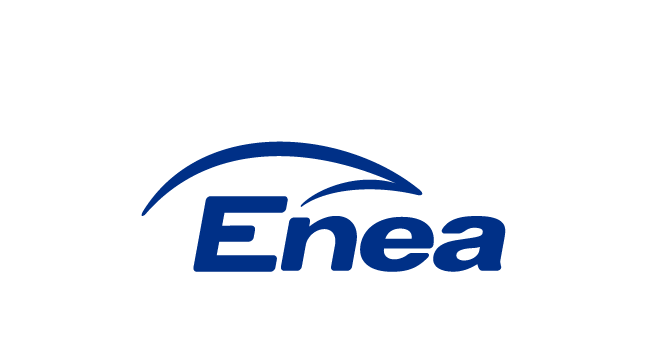 Enea Połaniec S.A.ogłasza przetarg niepublicznyna wykonywanie remontów awaryjnych  budynków, budowli, obiektów budowlanych, sieci i instalacji kanalizacji sanitarnej, deszczowej, przemysłowej drenażowej, sieci wody pitnej wody, przeciwpożarowej, centralnego ogrzewania, instalacji zraszaczowych i mgłowych w Enea Połaniec S.A. („Zamawiający” lub „Elektrownia”)wg następujących warunków:Przedmiot zamówienia: wykonywanie remontów awaryjnych budynków, budowli, obiektów budowlanych o konstrukcji stalowej, murowej betonowej.wykonywanie remontów awaryjnych  sieci i instalacji kanalizacji sanitarnej, deszczowej, przemysłowej drenażowej, sieci wody pitnej wody, przeciwpożarowej, centralnego ogrzewania, instalacji zraszaczowych i mgłowych,w Enea Połaniec S.A.(dalej „Usługi”).Szczegółowy zakres Usług określa SIWZ stanowiący Załącznik nr 2 do Ogłoszenia.Termin obowiązywania umowy: do 31 stycznia 2019 r.Zamawiający nie dopuszcza ofert częściowych i wariantowych.Opis przygotowania oferty:Ofertę należy złożyć na „Formularzu Oferta” – Załącznik nr 1 do Ogłoszenia.Złożona oferta powinna być opatrzona pieczątką firmową oraz podpisana przez podmiot uprawniony do reprezentacji oferenta.Warunkiem dopuszczenia do przetargu jest dołączenie do oferty:oświadczenia oferenta o wypełnieniu obowiązku informacyjnego przewidzianego w art. 13 lub art. 14 RODO wobec osób fizycznych, od których dane osobowe bezpośrednio lub pośrednio pozyskał, którego wzór stanowi Załącznik nr 4 do Ogłoszenia,w przypadku, gdy oferent jest osobą fizyczną oświadczenia oferenta o wyrażeniu zgody na przetwarzanie przez Enea Połaniec S.A. danych osobowych, którego wzór stanowi Załącznik nr 6 do Ogłoszenia.Oferty należy złożyć na adres:Enea Połaniec S.A. Zawada 26, 28-230 Połaniec, bud. F 12, kancelaria I-sze piętro.Termin składania ofert: 19.10.2018 r. do godz. 1000.Termin wewnętrznego otwarcia ofert: 19.10.2018 r. godz. 10 30.Ofertę należy umieścić w kopercie zabezpieczając jej nienaruszalność do terminu otwarcia ofert. Koperta powinna być zaadresowana wg poniższego wzoru:BIURO ZAKUPÓW MATERIAŁÓW I USŁUG Enea Połaniec S.A.z opisem: „Oferta w przetargu na:wykonywanie remontów awaryjnych  budynków, budowli, obiektów budowlanych, sieci i instalacji kanalizacji sanitarnej, deszczowej, przemysłowej drenażowej, sieci wody pitnej wody, przeciwpożarowej, centralnego ogrzewania, instalacji zraszaczowych i mgłowych w Enea Połaniec S.A. Nie otwierać przed godz. 10 30 w dniu 19.10.2018 r.Oferent ponosi wszelkie koszty związane ze sporządzeniem i przedłożeniem oferty.Oferent zobowiązany jest do zachowania w tajemnicy wszelkich poufnych informacji, które uzyskał od Zamawiającego w trakcie opracowywania oferty.Zamawiający zastrzega sobie prawo do przyjęcia lub odrzucenia oferty w każdym czasie przed przekazaniem zamówienia do realizacji bez podania uzasadnienia, co nie skutkuje żadnym roszczeniami oferenta wobec Zamawiającego.Zamawiający udzieli zamówienia wybranemu oferentowi, zgodnie z zapytaniem ofertowym i warunkami ustalonymi podczas ewentualnych negocjacji.Ponadto oferta powinna zawierać:Wynagrodzenie ofertowe i podział płatności - wg Załącznika nr 1 do Formularza Oferty Terminy wykonania,Okres gwarancji,Okres ważności oferty,Potwierdzenie wykonania całego zaplanowanego zakresu zadania,Listę wymaganych właściwych kwalifikacji oraz uprawnień związanych z całym zakresem przedmiotu zamówienia.Wskazanie ewentualnych podwykonawców prac, z zakresem tych pozlecanych prac,Referencje dla wykonanych usług o profilu zbliżonym do usług będących przedmiotem przetargu (w czynnych obiektach przemysłowych lub dla zrealizowanych zdań inwestycyjnych), potwierdzające posiadanie przez oferenta co najmniej 3-letniego doświadczenia, poświadczone co najmniej 3 listami referencyjnymi (które zawierają kwoty z umów) dla realizowanych usług o wartości łącznej nie niższej niż  300 000 zł netto.Potwierdzenie dokonania wizji lokalnej.Oświadczenia określone w pkt 4 we wzorze formularza ofertowego tj. w Załączniku nr 1 do Ogłoszenia.Kryteria oceny ofert:Oferty zostaną ocenione przez Zamawiającego w oparciu o następujące kryterium oceny:K1-Wynagrodzenie Ofertowe netto - znaczenie (waga).(porównywana będzie Cena netto nie zawierająca podatku VAT)gdzie:Cn – wynagrodzenie najniższe z ocenianych Ofert/najniższa wartość oferty (netto),Co – wynagrodzenie ocenianej Oferty/wartość ocenianej oferty (netto).Umowa będzie zawarta zgodnie ze wzorem stanowiącym Załącznik nr 3 do Ogłoszenia oraz Ogólnych Warunkach Zakupu Usług Enea Połaniec S.A. w wersji nr NZ/4/2018 z dnia 8 sierpnia  2018 roku (dalej „OWZU”).OWZU oraz wymagania Zamawiającego w zakresie wykonywania prac na obiektach na terenie Zamawiającego zamieszczone są na stronie internetowej https://www.enea.pl/pl/grupaenea/o-grupie/spolki-grupy-enea/polaniec/zamowienia/dokumenty. Wykonawca zobowiązany jest do zapoznania się z tymi dokumentami. Osoby odpowiedzialne za kontakt z oferentami ze strony Zamawiającego:w zakresie technicznym:Stanisław Filipowicz, tel.: +48 15 865 68 89, +608 095 146,  email: stanislaw.filipowicz@enea.pl orazRyszard Chmielewski, tel.: +48 15 865 67 89, +600 278 124,  email: ryszard.chmielewski@enea.pl 	w zakresie formalnym:Józef Pietras, Specjalista ds. zakupów, tel.: +48 15 865 65 62 39.; fax:  +48 15 865 60 64e-mail: jozef.pietras@enea.plPrzetarg prowadzony będzie na zasadach określonych w regulaminie wewnętrznym Enea Połaniec S.A.Zamawiający zastrzega sobie możliwość zmiany warunków przetargu określonych w niniejszym Ogłoszeniu lub odwołania przetargu bez podania przyczyn.Integralną częścią Ogłoszenia są wszystkie załączniki do Ogłoszenia.Załączniki:Załącznik nr 1 do Ogłoszenia - Formularz Oferty,Załącznik nr 2 do Ogłoszenia - Specyfikacja Istotnych Warunków Zamówienia (SIWZ),Załącznik nr 3 do Ogłoszenia - Wzór umowy,Załącznik nr 4 do Ogłoszenia - Oświadczenie o wypełnieniu obowiązku informacyjnego,Załącznik nr 5 do Ogłoszenia - Klauzula Informacyjna,Załącznik nr 6 do Ogłoszenia - Oświadczenie o wyrażeniu zgody na przetwarzanie przez Enea Połaniec S.A. danych osobowych.Załącznik nr 1 do Ogłoszenia FORMULARZ OFERTYDane dotyczące oferenta:Nazwa ....................................................................................................................Siedziba ..................................................................................................................N rachunku   bankowego   Oferenta …………………………………………………………………..Nr telefonu/faksu....................................................................................................nr NIP.......................................................................................................................adres e-mail:………………………………………………………………………………………………….……osoba do kontaktu .................................... nr tel. .............................. e-mail. ...............................NINIEJSZYM SKŁADAMY OFERTĘ w przetargu niepublicznym na:Wykonywanie remontów awaryjnych budynków, budowli, obiektów budowlanych, sieci i instalacji kanalizacji sanitarnej, deszczowej, przemysłowej drenażowej, sieci wody pitnej wody, przeciwpożarowej, centralnego ogrzewania, instalacji zraszaczowych i mgłowych w Enea Połaniec S.A.  OŚWIADCZAMY, że zapoznaliśmy się z Ogłoszeniem o przetargu oraz uznajemy się za związanych określonymi w nim postanowieniami i zasadami postępowania.NINIEJSZYM SKŁADAMY:Szczegółowy zakres przedmiotu oferty.Wynagrodzenie ofertowe. Termin  realizacji.Opis profilu działalności oferenta.Oświadczenie o profilu działalności zbliżonym do będącego przedmiotem przetargu, realizowanym o wartości sprzedaży usług nie niższej niż 100 000 zł netto rocznie. Referencje dla wykonanych usług o profilu zbliżonym do usług będących przedmiotem przetargu (w czynnych obiektach przemysłowych), potwierdzające posiadanie przez oferenta co najmniej 3-letniego doświadczenia, poświadczone co najmniej 3 listami referencyjnymi, (które zawierają kwoty z umów) dla realizowanych usług o wartości łącznej nie niższej niż  300 000 zł netto.Aktualny odpis z KRS lub oświadczenie o prowadzeniu działalności gospodarczej.Informację o wynikach finansowych oferenta za lata 2015-2017 w formie oświadczenia Zarządu lub osoby prowadzącej działalność gospodarczą.Oświadczenia:o zapoznaniu się z Ogłoszeniem i otrzymaniem wszelkich informacji koniecznych do przygotowania oferty,o posiadaniu uprawnień niezbędnych do wykonania przedmiotu zamówienia zgodnie z odpowiednimi przepisami prawa powszechnie obowiązującego, jeżeli nakładają one obowiązek posiadania takich uprawnień.o posiadaniu przez osoby dozoru/Kierownika budowy oraz Kierowników robót, wymaganych właściwych kwalifikacjach oraz uprawnień związanych z realizacją całego zakresu przedmiotu zamówienia,  o posiadaniu niezbędnej wiedzy i doświadczenia oraz dysponowania potencjałem technicznym i personelem zdolnym do wykonania zamówienia.o kompletności oferty pod względem dokumentacji, koniecznej do zawarcia umowy,o spełnieniu wszystkich wymagań Zamawiającego określonych specyfikacji,o objęciu zakresem oferty wszystkich dostaw niezbędnych do wykonania przedmiotu zamówienia zgodnie z określonymi przez Zamawiającego wymogami oraz obowiązującymi przepisami prawa polskiego i europejskiego.o wykonaniu zamówienia  samodzielnie /  z udziałem podwykonawcówo związaniu niniejszą ofertą przez okres co najmniej 90 dni od daty upływu terminu składania ofert.o niezaleganiu z podatkami oraz ze składkami na ubezpieczenie zdrowotne lub społeczne.o znajdowaniu  się w sytuacji ekonomicznej i finansowej zapewniającej wykonanie zamówienia i posiadaniu zdolności kredytowej na zaciąganie zobowiązań o wartości co najmniej 300 000 zł.o nie posiadaniu powiązań z Zamawiającym, które prowadzą lub mogłyby prowadzić do braku Niezależności lub Konfliktu Interesów w związku z realizacją przez reprezentowany przeze mnie (przez nas) podmiot przedmiotu zamówienia.o nie podleganiu wykluczeniu z postępowania.o posiadaniu ubezpieczenia od Odpowiedzialności Cywilnej w zakresie prowadzonej działalności związanej z przedmiotem zamówienia zgodnie z wymaganiami Zamawiającego Ważną polisę OC na kwotę nie niższą niż jeden milion zł (1 000 000 zł) (poza polisami obowiązkowymi OC) lub oświadczenie, że oferent będzie posiadał taką polisę przez cały okres wykonania robót/świadczenia usług.o wyrażeniu zgodny na ocenę zdolności wykonawcy do spełnienia określonych wymagań w zakresie jakości, środowiska oraz bezpieczeństwa i higieny pracy, o posiadaniu certyfikatu z zakresu jakości, ochrony środowiska oraz bezpieczeństwa i higieny pracy lub ich braku,o wykonaniu przedmiotu zamówienia zgodnie z obowiązującymi przepisami ochrony środowiska oraz bezpieczeństwa i higieny pracy,o zastosowaniu rozwiązań spełniających warunki norm jakościowych,o zastosowaniu narzędzi spełniających warunki zgodne z wymogami bhp i ochrony środowiska,że akceptujemy projekt umowy i zobowiązujemy się do jej podpisania w  przypadku wyboru   jego oferty w miejscu i terminie wyznaczonym przez Zamawiającegoo wypełnieniu obowiązku informacyjnego przewidzianego w art. 13 lub art. 14 RODO wobec osób fizycznych, od których dane osobowe bezpośrednio lub pośrednio pozyskał, którego wzór stanowi Załącznik nr  3 do Ogłoszenia,w przypadku gdy oferent jest osobą fizyczną oświadczenia oferenta o wyrażeniu zgody na przetwarzanie przez Enea Połaniec S.A. danych osobowych, którego wzór stanowi Załącznik nr 5 do Ogłoszenia.Oświadczamy, że:wyrażamy zgodę na wprowadzenie skanu naszej oferty do platformy zakupowej Zamawiającego,jesteśmy2/nie jesteśmy2 czynnym podatnikiem VAT zgodnie z postanowieniami ustawy o podatku VAT.wszelkie informacje zawarte w formularzu oferty wraz z załącznikami są zgodne ze stanem faktycznym,jesteśmy podmiotem, w którym Skarb Państwa posiada bezpośrednio lub pośrednio udziały [dodatkowa informacja do celów statystycznych:]:  tak /  nie1PEŁNOMOCNIKIEM oferentów uprawnionym do reprezentowania wszystkich oferentów ubiegających się wspólnie o udzielenie zamówienia oraz do zawarcia umowy2 jest:____________________________________________________________ dotyczy oferentów wspólnie ubiegających się o udzielenie zamówienia2 niepotrzebne skreślićNiniejszą ofertę wraz z załącznikami składamy na ___ kolejno ponumerowanych stronach.ZAŁĄCZNIKAMI do niniejszej oferty są:dokumenty wymienione w pkt 4 ppkt 4.1 do 4.9 Załącznika nr 1 do Ogłoszenia.__________________________________    __________________ dnia __ __ _____ roku (podpis oferenta/pełnomocnika oferenta)Załącznik nr 2 do Ogłoszenia SPECYFIKACJA ISTOTNYCH WARUNKÓW ZAMÓWIENIA (SIWZ)SPECYFIKACJA TECHNICZNA WYKONANIA I ODBIORU ROBÓT (dalej „Specyfikacja Techniczna”)PRZEDMIOT ZAMÓWIENIA: wykonywanie remontów awaryjnych budynków, budowli, obiektów budowlanych, sieci i instalacji w Enea Połaniec S.A.	Kod CPV –  45210000-2 – Roboty budowlane w zakresie budynków i budowli.Przedmiotem Specyfikacji Technicznej jest: wykonywanie remontów awaryjnych budynków, budowli, obiektów budowlanych o konstrukcji stalowej, murowej betonowej,wykonywanie remontów awaryjnych sieci i instalacji kanalizacji sanitarnej, deszczowej, przemysłowej drenażowej, sieci wody pitnej wody, przeciwpożarowej, centralnego ogrzewania, instalacji zraszaczowych i mgłowych, w Enea Połaniec S.A.Zakres stosowania Specyfikacji Technicznej.Specyfikacja Techniczna jest stosowana jako dokument przetargowy przy zleceniu i realizacji robót wymienionych w punkcie 1 oraz Tabeli nr 1 do Załącznika nr 2 do Ogłoszenia .Podstawą rozliczeń remontów awaryjnych budynków, budowli, sieci i instalacji wymienionych w pkt 1 będzie wynagrodzenie powykonawcze, którego podstawą będzie kosztorys powykonawczy sporządzony w oparciu o: Zakładowe Normatywy Pracochłonności Zamawiającego. Katalogi Nakładów Rzeczowych – z wyłączeniem KNR 13. Jednorazowe kalkulacje indywidualne dla robót nie objętych normami wymienionymi wyżej, sporządzone przez Wykonawcę przed przystąpieniem do wykonania usług i zatwierdzone przez Zamawiającego. Wykaz użytych, uzgodnionych z Zamawiającym materiałów podstawowych i części zamiennych. Koszty pracy sprzętu uzgodnionego z Zamawiającym, innego niż podstawowy.Stawki za roboczogodziny przyjmowane do rozliczeń obejmują wszystkie koszty wykonania Usług w tym: wynagrodzenia pracowników wraz z narzutami, koszty materiałów pomocniczych wg Tabeli nr 2 do Załącznika nr 2 do Ogłoszenia , pracę sprzętu podstawowego (narzędzia niezbędne do realizacji zakresu, elektronarzędzia, urządzenia spawalnicze, sprzęt do zgrzewania papy, zgrzewarki do rur, wciągarki, wciągniki niestacjonarne, transport technologiczny: wózki widłowe, akumulatorowe i ciągniki z przyczepami, samochody dostawcze do 3,5 T,  młoty pneumatyczne), koszty obsługi sprzętu stanowiącego własność Zamawiającego oraz koszty ogólne i zysk.Stawki za roboczogodziny przyjmowane do rozliczeń nie obejmują kosztów materiałów podstawowych i części zamiennych oraz kosztów ich zakupu i magazynowania,  kosztów pracy sprzętu innego niż podstawowy (wymienionego w pkt. 4)  oraz kosztów budowy rusztowań powyżej 4 m wysokości.Wykonawca będzie stosował ceny materiałów nieprzekraczające średnich cen publikowanych 
w wydawnictwie SEKOCENBUD za poprzedni kwartał. Materiały , których ceny nie są ujęte 
w wydawnictwie SEKOCENBUD, muszą być uzgodnione przed ich zakupem z przedstawicielem Zamawiającego.Do celów rozliczeń w kosztorysie powykonawczym będą uwzględnione koszty pracy sprzętu innego niż podstawowy (wymienionego w pkt. 4), wykorzystanego do realizacji Usług – wg norm określonych w  KNR lub wg rzeczywistego czasu pracy sprzętu i stawek ryczałtowo – jednostkowych  wg średnich cen  sprzętu w SEKOCENBUD.  Sprzęt, którego ceny nie są ujęte w wydawnictwie SEKOCENBUD, musi być uzgodniony przed jego zastosowaniem 
z przedstawicielem Zamawiającego.Planowana ilość roboczogodzin dla zakresu rozliczanego powykonawczo wynosi szacunkowo 2000 roboczogodzin, z czego 5% realizowanych w dni wolne i świąteczne (ustawowo wolne od pracy) oraz na III  zmianie.Koszt pracy sprzętu, materiałów podstawowych i części zamiennych rozliczanych powykonawczo, wynosi szacunkowo do 60 000 zł w okresie obowiązywania umowy (słownie: sześćdziesiąt tysięcy złotych) netto.Tabela nr 1 do Załącznika nr 2 do OgłoszeniaZAKRES REMONTÓW AWARYJNYCH Tabela nr 2 do Załącznika nr 2 do OgłoszeniaWYKAZ MATERIAŁÓW POMOCNICZYCH KONIECZNYCH DO REALIZACJI ZAMÓWIENIAORGANIZACJA REALIZACJI PRACTermin obowiązywania  Umowy- od dania zawarcia do dnia 31 grudnia 2019 r. Szczegółowe terminy realizacji i czasy reakcji dla usuwania awarii przedstawia poniższa tabela:Terminy realizacji Usług określone w pkt 2 mogą być zmienione na podstawie pisemnych ustaleń pomiędzy Pełnomocnikami Stron.Organizacja i wykonywanie prac na terenie Elektrowni odbywa się zgodnie z Instrukcją Organizacji Bezpiecznej Pracy (IOBP) dostępna na stronie: https://www.enea.pl/pl/grupaenea/o-grupie/spolki-grupy-enea/polaniec/zamowienia/dokumenty.Wykonawca jest zobowiązany do przestrzegania zasad i zobowiązań zawartych w IOBP. Wykonawca jest zobowiązany do zapewnienia zasobów ludzkich i narzędziowych. Wykonawca będzie uczestniczył w spotkaniach koniecznych do realizacji, koordynacji i współpracy.Wykonawca  będzie wykonywał roboty/świadczył Usługi zgodnie z:Ustawą Prawo budowlane,Ustawą o dozorze technicznym,Ustawą Prawo ochrony środowiska,Ustawą o odpadach,Zaleceniami i wytycznymi korporacyjnymi  GK ENEA.MIEJSCE ŚWIADCZENIA USŁUGMiejscem świadczenia Usług będzie teren Elektrowni Zamawiającego w Zawadzie 26, 28-230 Połaniec, składowisko „Pióry” (gmina Połaniec), ujęcie wody i SUW w Połańcu, ujęcie wody w Tursku (gmina Połaniec).OKRES GWARANCJI:Zamawiający  wymaga ustanowienia minimalnego okresu gwarancji przez okres 36 miesięcy, liczą od daty końcowego odbioru prac.RAPORTY I ODBIORYDokumentacja wymagana przez Zamawiającego.REGULACJE PRAWNE, PRZEPISY I NORMYWykonawca będzie przestrzegał polskich przepisów prawnych łącznie z instrukcjami i przepisami wewnętrznych Zamawiającego takich jak dotyczące przepisów przeciwpożarowych i ubezpieczeniowych.Wykonawca ponosi koszty dokumentów, które należy zapewnić dla uzyskania zgodności z regulacjami prawnymi, normami i przepisami (łącznie z przepisami BHP).Obok wymagań technicznych, należy przestrzegać regulacji prawnych, przepisów i norm, które wynikają z ostatnich wydań dzienników ustaw i dzienników urzędowych.REFERENCJEReferencje dla wykonanych usług o profilu zbliżonym do usług będących przedmiotem przetargu (w   czynnych  obiektach  przemysłowych), potwierdzające posiadanie przez oferenta co najmniej 3-letniego doświadczenia, poświadczone co najmniej 3 listami referencyjnymi, (które zawierają kwoty z umów) dla realizowanych usług o wartości łącznej nie niższej niż  300 000 zł netto.WIZJA  LOKALNA Zamawiający  przewiduje  wizję  lokalną  w  miejscu  planowanych robót w dniu  16 października 2018 r. o  godz. 7:30;  miejsce spotkania: Brama nr 1 w Enea Połaniec S.A. Osoby kontaktowe ze strony Zamawiającego w sprawie wizji lokalnej:Stanisław Filipowicz, tel.: +48 15 865 68 89, +608 095 146,  email: stanislaw.filipowicz@enea.pl Ryszard Chmielewski, tel.: +48 15 865 67 89, +600 278 124,  email: ryszard.chmielewski@enea.pl 	Wykonawcy zamierzający uczestniczyć w wizji lokalnej, powinni:przybyć odpowiednio wcześniej w celu uzyskania przepustek i odbycia wstępnego szkolenia BHP (czas trwania około 1 godziny) umożliwiającego wejście na teren Enea Połaniec S.A.;zabrać ze sobą odzież ochronną i sprzęt ochrony osobistej (kask z ochronnikami słuchu, okulary ochronne, maseczki chroniące przed pyłem) umożliwiającej wejście na obiekty produkcyjne Enea Połaniec S.A.;podać imiona i nazwiska przedstawicieli Wykonawcy (minimum dwa dni przed przyjazdem) biorących udział w wizji celem uzgodnienia wejścia na teren elektrowni,wypełnić formularz Z-1A (Dokument związany nr 4 do I/DB/B/20/2013 z Instrukcji Organizacji Bezpiecznej Pracy w Enea Połaniec S.A.) i przesłać z min. 2-dniowym wyprzedzeniem, w celu ustalenia godziny szkolenia.Załączniki do SIWZ:Załącznik nr 1 do Załącznika nr 2 do Ogłoszenia - Mapa terenu ElektrowniDokumenty właściwe dla ENEA POŁANIEC S.AOgólne Warunki Zakupu UsługInstrukcja Ochrony PrzeciwpożarowejInstrukcja Organizacji Bezpiecznej PracyInstrukcja Postepowania w Razie Wypadków i Nagłych ZachorowańInstrukcja Postępowania z OdpadamiInstrukcja Przepustkowa dla Ruchu materiałowegoInstrukcja Postępowania dla Ruchu Osobowego i PojazdówInstrukcja w Sprawie Zakazu Palenia TytoniuZałącznik do Instrukcji Organizacji Bezpiecznej Pracy-dokument związany nr 4 Zmiana adresu dostarczania dokumentów zobowiązaniowychdostępne na stronie internetowej Enea Połaniec S.A. pod https://www.enea.pl/pl/grupaenea/o-grupie/spolki-grupy-enea/polaniec/zamowienia/dokumenty.Załącznik nr 1 do Załącznika nr 2 do OgłoszeniaMapa terenu ElektrowniZałącznik nr 3 do Ogłoszenia - Wzór umowyWZÓR UMOWY NR DZ/O/ ……………/………………../2018/3115(zwana dalej "Umową")zawarta w Zawadzie w dniu ……………………………… 2018 roku, pomiędzy:Enea Połaniec S.A. z siedzibą w Zawadzie 26, 28-230 Połaniec, zarejestrowaną w rejestrze przedsiębiorców Krajowego Rejestru Sądowego pod numerem KRS 0000053769 przez Sąd Rejonowy w Kielcach, X Wydział Gospodarczy Krajowego Rejestru Sądowego, NIP: 866-00-01-429, wysokość kapitału zakładowego i wpłaconego: 713.500.000,00 zł, zwaną dalej „Zamawiającym”, którego reprezentują:Marek Ryński             - Wiceprezes Zarządu ds. TechnicznychMirosław Jabłoński - Prokurenta …………………………………. z siedzibą ………………………………………… , zarejestrowaną w rejestrze przedsiębiorców Krajowego Rejestru Sądowego pod numerem KRS  ………………………….  przez Sąd  ……………………. w Kielcach, X Wydział Gospodarczy Krajowego Rejestru Sądowego, NIP: ………………………  wysokość kapitału zakładowego  ……………………… zł, zwaną dalej „Wykonawcą", którego reprezentują: …………………………………………………………………………………………………………………………Zamawiający i Wykonawca dalej zwani są łącznie "Stronami", zaś każdy z osobna "Stroną".Wykonawca oświadcza i zapewnia, że: (a) posiada zdolność do zawarcia Umowy, (b) Umowa stanowi ważne i prawnie wiążące dla niego zobowiązanie, (c) zawarcie i wykonanie Umowy nie stanowi naruszenia jakiejkolwiek umowy lub zobowiązania, których stroną jest Wykonawca, jak również nie stanowi naruszenia jakiejkolwiek decyzji administracyjnej, zarządzenia, postanowienia lub wyroku wiążącego Wykonawcę.Wykonawca oświadcza i zapewnia, że pozostaje podmiotem prawidłowo utworzonym, istniejącym i działającym zgodnie z prawem, a także, iż w odniesieniu do Wykonawcy nie został złożony wniosek o otwarcie postępowania upadłościowego lub naprawczego, a także nie zostało wszczęte wobec niego postępowanie likwidacyjne. Nadto Wykonawca oświadcza i zapewnia, że posiada wiedzę i doświadczenie niezbędne do należytego wykonania Umowy oraz posiada środki finansowe i zdolności techniczne konieczne do wykonania Umowy, a jego sytuacja prawna i finansowa pozwala na podjęcie w dobrej wierze zobowiązań wynikających z Umowy.Zamawiający oświadcza i zapewnia, że: (a) posiada zdolność do zawarcia Umowy, (b) Umowa stanowi ważne i prawnie wiążące dla niego zobowiązanie, (c) zawarcie i wykonanie Umowy nie stanowi naruszenia jakiejkolwiek umowy lub zobowiązania, których stroną jest Zamawiający, jak również nie stanowi naruszenia jakiejkolwiek decyzji administracyjnej, zarządzenia, postanowienia lub wyroku wiążącego Zamawiającego. Nadto Zamawiający oświadcza i zapewnia, iż posiada środki finansowe konieczne do należytego wykonania Umowy.Ogólne Warunki Zakupu Usług Zamawiającego w wersji NZ/4/2018 z dnia 7 sierpnia 2018 r. (dalej „OWZU”) zawarte w Załączniku nr 3 do Umowy stanowią jej integralną część. Wykonawca oświadcza, iż zapoznał się z OWZU oraz że w pełni je rozumie i akceptuje ich treść. W przypadku rozbieżności między zapisami Umowy a OWZU pierwszeństwo mają zapisy Umowy, zaś w pozostałym zakresie obowiązują OWZU.Wszelkie terminy pisane w Umowie wielką literą, które nie zostały w niej zdefiniowane, mają znaczenie przypisane im w OWZU. W związku z powyższym Strony ustaliły, co następuje:PRZEDMIOT UMOWY.Przedmiotem umowy jest wykonywanie remontów awaryjnych budynków, budowli, obiektów budowlanych sieci i instalacji kanalizacji sanitarnej, deszczowej, przemysłowej drenażowej, sieci wody pitnej wody, przeciwpożarowej, centralnego ogrzewania, instalacji zraszaczowych i mgłowych w Enea Połaniec S.A (dalej: „Usługi”).Szczegółowy zakres Usług oraz warunki organizacji pracy (SIWZ) stanowią Załącznik nr 1 do Umowy. Wykonawca będzie świadczył Usługi zgodnie z:ustawą Prawo energetyczne,ustawą Prawo budowlane,ustawą o dozorze technicznym,ustawą Prawo ochrony środowiska,ustawą o odpadach,zaleceniami i wytycznymi korporacyjnymi Enea.TERMIN WYKONANIAStrony ustalają termin obowiązywania  Umowy do dnia 31 stycznia 2019 r. Szczegółowe terminy realizacji i czasy reakcji dla usuwania awarii przedstawia poniższa tabela:Terminy realizacji Usług określone w pkt 2.2. mogą być zmienione na podstawie pisemnych ustaleń pomiędzy Pełnomocnikami Stron.Zamawiający ma prawo rozwiązać Umowę w całości lub w części z zachowaniem 1-miesięcznego okresu wypowiedzenia ze skutkiem na koniec miesiąca kalendarzowego. Zamawiający ma prawo rozwiązać Umowę w trybie natychmiastowym bez zachowania okresu wypowiedzenia w następujących przypadkach:utraty przez Wykonawcę uprawnień do prowadzenia działalności gospodarczej w zakresie Usług objętych Umową;całkowitego lub częściowego zaprzestania świadczenia Usług przez Wykonawcę.Wypowiedzenie Umowy wymaga złożenia oświadczenia w formie pisemnej pod rygorem nieważności.MIEJSCE ŚWIADCZENIA USŁUGStrony uzgadniają, że miejscem świadczenia Usług będzie teren Elektrowni Zamawiającego w Zawadzie 26, 28-230 Połaniec, składowisko „Pióry” (gmina Połaniec), ujęcie wody i SUW w Połańcu, ujęcie wody 
w Tursku (gmina Połaniec).WYNAGRODZENIE I WARUNKI PŁATNOŚCI Podstawą rozliczeń Usług będzie wynagrodzenie powykonawcze („Wynagrodzenie Umowne), którego podstawą będzie kosztorys powykonawczy sporządzony w oparciu o:Zakładowe Normatywy Pracochłonności Zamawiającego.Katalogi Nakładów Rzeczowych – z wyłączeniem KNR 13.Jednorazowe kalkulacje indywidualne dla robót nie objętych normami wymienionymi wyżej, sporządzone przez Wykonawcę przed przystąpieniem do wykonania usług i zatwierdzone przez Zamawiającego.Wykaz użytych, uzgodnionych z Zamawiającym materiałów podstawowych i części zamiennych.Uzgodniony  z Zamawiającym,  kosztorys pracy sprzętu innego niż podstawowy.Strony ustalają stawki do rozliczeń:Usługi rozliczne powykonawczo w dni robocze na I oraz II zmianie roboczej – stawka w wysokości …………..zł/ rbg.Usługi rozliczane powykonawczo w soboty, niedziele i dni ustawowo wolne od pracy oraz na III zmianie roboczej – stawka w wysokości …………..zł/ rbg.Rozliczenie stawek, o których mowa w pkt 4.2.2, następować będzie na podstawie udokumentowanych danych w systemie ewidencji ruchu osobowego Zamawiającego oraz danych z systemu SAP w module organizacji prac (WCM), dotyczących wystawionych poleceń na prace, nie więcej jednak niż ilość roboczogodzin ustalona dla rozliczenia danych Usług według normatywu stanowiącego podstawę ich rozliczenia.Stawki za roboczogodziny przyjmowane do rozliczeń obejmują wszystkie koszty wykonania Usług w tym: wynagrodzenia pracowników wraz z narzutami, koszty materiałów pomocniczych, pracę sprzętu podstawowego (narzędzia niezbędne do realizacji zakresu, elektronarzędzia, urządzenia spawalnicze, sprzęt do zgrzewania papy, zgrzewarki do rur, wciągarki, wciągniki niestacjonarne, transport technologiczny: wózki widłowe, akumulatorowe i ciągniki z przyczepami, samochody dostawcze do 3,5 T, młoty pneumatyczne), koszty obsługi sprzętu stanowiącego własność Zamawiającego, oraz koszty ogólne i zysk.Stawki za roboczogodziny przyjmowane do rozliczeń nie obejmują kosztów materiałów podstawowych i części zamiennych oraz kosztów ich zakupu i magazynowania,  kosztów pracy sprzętu innego niż podstawowy (wymienionego w pkt. 4),  oraz kosztów budowy rusztowań powyżej 4 m wysokości.Wykonawca będzie stosował ceny materiałów nieprzekraczające średnich cen publikowanych 
w wydawnictwie SEKOCENBUD za poprzedni kwartał. Materiały , których ceny nie są ujęte 
w wydawnictwie SEKOCENBUD, muszą być uzgodnione przed ich zakupem z przedstawicielem Zamawiającego.Do celów rozliczeń w kosztorysie powykonawczym będą uwzględnione koszty pracy sprzętu innego niż podstawowy (wymienionego w pkt. 4), wykorzystanego do realizacji Usług – wg norm określonych w  KNR lub wg rzeczywistego czasu pracy sprzętu i stawek ryczałtowo – jednostkowych  wg średnich cen  sprzętu w SEKOCENBUD.  Sprzęt, którego ceny nie są ujęte w wydawnictwie SEKOCENBUD, musi być uzgodniony przed jego zastosowaniem z przedstawicielem Zamawiającego.Planowana ilość roboczogodzin dla zakresu rozliczanego powykonawczo wynosi szacunkowo 2000 roboczogodzin, z czego 5 % realizowanych w dni wolne i świąteczne oraz na III  zmianie.Koszt materiałów podstawowych i części zamiennych wynosi szacunkowo 60.000,00 zł.Wynagrodzenie Umowne obejmujące wartość robocizny oraz koszty materiałów podstawowych i części zamiennych oraz koszty ich zakupu i magazynowania,  koszty pracy sprzętu innego niż podstawowy oraz koszty budowy rusztowań powyżej 4 m wysokości nie może przekroczyć w okresie obowiązywania Umowy kwoty ………………………… zł (słownie: ………………………. złotych ) netto. OSOBY ODPOWIEDZIALNE ZA REALIZACJĘ UMOWYZamawiający wyznacza niniejszym:Stanisław Filipowicz, tel.: +48 15 865 68 89, 608 095 146, email: stanislaw.filipowicz@enea.pl Ryszard Chmielewski, tel.: +48 15 865 67 89, 600 278 124, email:   ryszard.chmielewski@enea.pl jako osoby upoważnione do składania w jego imieniu wszelkich oświadczeń objętych niniejszą Umową, koordynowania obowiązków nałożonych Umową na Zamawiającego oraz reprezentowania Zamawiającego w stosunkach z Kontrahentem, jego personelem oraz podwykonawcami, w tym do przyjmowania pochodzących od tych podmiotów oświadczeń woli (dalej: "Pełnomocnik Zamawiającego"). Pełnomocnik Zamawiającego nie jest uprawniony do podejmowania czynności oraz składania oświadczeń woli, które skutkowałyby jakąkolwiek zmianą Umowy.Ze strony Wykonawcy osobą odpowiedzialną za realizację Umowy jest:………………………………………………………….. tel.  …………………………….. e-mail: …………………………………….jako osobę upoważnioną do składania w jego imieniu wszelkich oświadczeń objętych Umową, koordynowania obowiązków nałożonych Umową na Wykonawcę oraz reprezentowania Wykonawcy w stosunkach z Zamawiającym, jego personelem, (dalej zwaną "Pełnomocnikiem Wykonawcy" Pełnomocnik Wykonawcy nie jest uprawniony do podejmowania czynności oraz składania oświadczeń woli, które skutkowałyby jakąkolwiek zmianą Umowy.Obowiązki  kierownika robót posiadającego uprawnienia budowlane do kierowania robotami budowlanymi w specjalności:konstrukcyjno-budowlanej, będzie pełnił …………………………………. tel.  …………………………….. e-mail: ……………………………………..instalacyjnej, będzie pełnił …………………………………. tel.  …………………………….. e-mail: ……………………………………..Zmiana Pełnomocników stron nie stanowi zmiany Umowy i następować będzie z chwilą pisemnego powiadomienia Stron. W zakresach przedstawionych poniżej kontrola Usług będzie sprawowana również przez: Dyżurnego Inżyniera Ruchu – w zakresie operacyjnym, Służby bhp i ochrony środowiska Zamawiającego lub wskazane przez Zamawiającego – w zakresie bhp i ochrony środowiska, Służby wskazane przez Zamawiającego – w zakresie ochrony przeciwpożarowej oraz ochrony osób i mienia.GWARANCJA:Wykonawca  udziela gwarancji na wykonane Usługi na okres 36 miesięcy od daty odbioru oraz zobowiązuje się do przystąpienia do usuwania zgłoszonych wad niezwłocznie, jednakże nie później niż w ciągu 7 dni od daty od zgłoszenia wady.ODPOWIEDZIALNOŚĆ ZA NIEWYKONANIE LUB NIENALEŻYTE WYKONANIE UMOWYNiezależnie od postanowień OWZU o karach umownych, Strony ustalają karę umowną za:za zwłokę w wykonaniu Usług określonych w pkt 1.1 – w wysokości 1% wynagrodzenia powykonawczego za wykonanie tych Usług za każdy dzień zwłoki, licząc od daty  wykonania Usług ustalonej pomiędzy Pełnomocnikami Stron;Suma kar umownych nie może przekroczyć 100% Wynagrodzenia Umownego określonego w pkt 4.1 i pkt 4.10 Umowy.Zamawiający ma prawo do potrącenia kar umownych z wynagrodzenia Wykonawcy.Zamawiający uprawniony jest do dochodzenia odszkodowania przekraczającego wysokość kar umownych do wysokości rzeczywistej poniesionej szkody na zasadach ogólnych. W przypadku nieprzystąpienia przez Wykonawcę do wykonywania Usług w maksymalnym czasie reakcji wskazanym w pkt 2.2. Umowy, zlecić wykonywanie przedmiotu umowy osobom trzecim na koszt Wykonawcy. POZOSTAŁE UREGULOWANIAWszelkie zmiany i uzupełnienia Umowy wymagają formy pisemnej pod rygorem nieważności.Strony uzgadniają następujące adresy do doręczeń: Zamawiający: 		Enea Połaniec S.A. Zawada 26; 28-230 Połaniectel. 15 865 65 50; fax. 15 865 68 78. Zamawiający (adres do doręczeń faktur): Enea Połaniec S.A. Centrum Zarządzania Dokumentami  ul. Zacisze 28; 65-775 Zielona Góra	tel. 15 865 65 50; fax. 15 865 68 78.Integralną częścią Umowy są załączniki:Załącznik nr 1 – Zakres Usług Załącznik nr 2 - Wykaz materiałów pomocniczych koniecznych do realizacji UmowyZałącznik nr 3 – OWZU (OGÓLNE WARUNKI ZAKUPU USŁUG). Załącznik nr 4 – Umowa powierzenia przetwarzania danych osobowychW razie sporu co do ważności, zawarcia lub wykonania Umowy, sprawa rozstrzygana będzie przez sąd właściwy dla siedziby Zamawiającego.Umowa została sporządzona w dwóch jednobrzmiących egzemplarzach, po jednym dla każdej ze Stron.WYKONAWCA                 	                                           ZAMAWIAJĄCYZałącznik nr 1 do Umowynr DZ/O/………………/………………………/2018/3115 ZAKRES USŁUG Przedmiot ZAMÓWIENIA obejmuje: „I. wykonywanie remontów awaryjnych budynków, budowli, obiektów budowlanych 
o konstrukcji stalowej, murowej betonowej,II. wykonywanie remontów awaryjnych  sieci i instalacji kanalizacji sanitarnej, deszczowej, przemysłowej drenażowej, sieci wody pitnej wody, przeciwpożarowej, centralnego ogrzewania, instalacji zraszaczowych i mgłowych”, w Enea Połaniec S.A.Zakres usług obejmuje:Remonty awaryjne sieci i instalacji wody pitnej, p.poż, centralnego ogrzewania, kanalizacji sanitarnej, deszczowej, przemysłowej, drenażowej.Remonty awaryjne budowli, obiektów budowlanych o konstrukcji murowej, betonowej, stalowejRemonty awaryjne pomieszczeń przemysłowych, administracyjnych, socjalnych, magazynowych, warsztatowych. Remonty awaryjne instalacji technologicznych tj. instalacje mgłowe, zraszaczowe, przeciwpożarowe.Remonty awaryjne bram i drzwi sekcyjnychSzacunkowy zakres usług /remontów awaryjnych/ wynosi  2000 rbg w okresie obowiązywania Umowy.Do obowiązków Wykonawcy należy:Wystawianie protokołów oraz innych niezbędnych dokumentów po remoncie obiektów budowlanych, pomieszczeń,  sieci i instalacji wod.-kan., p.poż., c.o. Obsługa systemu SAP w zakresie  zleceń,  poleceń, pozwoleń , zawiadomieńWykonawcy musi w okresie obowiązywania Umowy dysponować pracownikami z uprawnieniami E i D oraz osobami funkcyjnymi tj. kierujący zespołem, dopuszczający, koordynujący, poleceniodawca, zezwalający.ZAŁOŻENIA, WYMAGANIA ORAZ WARUNKI TECHNICZNE WYKONANIA ZAPLANOWANYCH PRAC:Podczas wykonywania prac na terenie Elektrowni, Wykonawcę obowiązują przepisy wewnętrzne Zamawiającego, a w tym instrukcja organizacji bezpiecznej pracy w Enea Połaniec S. A., instrukcja ochrony przeciwpożarowej, przepisy w zakresie ochrony środowiska naturalnego, a w tym instrukcja postępowania z odpadami wytworzonymi w Enea Połaniec S.A. przez podmioty zewnętrzne, z którymi to dokumentami Oferent (przyszły Wykonawca) jest zobowiązany zapoznać się jeszcze przed złożeniem oferty cenowej.Do obowiązków Wykonawcy należy w szczególności:Skierowanie do wykonywania prac na terenie Elektrowni pracowników o wymaganych kwalifikacjach zawodowych, spełniających wymagania określone w prawie budowlanym oraz 
w instrukcji organizacji bezpiecznej pracy obowiązującej u Zmawiającego. Dostarczenie wymaganych instrukcją organizacji bezpiecznej pracy w Elektrowni Połaniec, dokumentów zarówno na etapie składania oferty (dokument Z-7) jak i przed rozpoczęciem prac na obiektach w Elektrowni (dokumenty Z-1, Z-1a, Z-2 i Z-8), w wymaganych terminach.ORGANIZACJA REALIZACJI PRAC.Organizacja i wykonywanie prac na terenie Elektrowni odbywa się zgodnie z Instrukcją Organizacji Bezpiecznej Pracy (IOBP) dostępna na stronie: https://www.enea.pl/pl/grupaenea/o-grupie/spolki-grupy-enea/polaniec/zamowienia/dokumenty.Warunkiem dopuszczenia do wykonania prac jest opracowanie szczegółowych instrukcji bezpiecznego wykonania prac przez Wykonawcę.Wykonawca jest zobowiązany do przestrzegania zasad i zobowiązań zawartych w IOBP. Wykonawca jest zobowiązany do zapewnienia zasobów ludzkich i narzędziowych. Wykonawca będzie uczestniczył w spotkaniach koniecznych do realizacji, koordynacji i współpracy. Wykonawca  będzie wykonywał roboty/świadczył Usługi zgodnie z:Ustawą Prawo budowlane,Ustawą o dozorze technicznym,Ustawą Prawo ochrony środowiska,Ustawą o odpadach,Zaleceniami i wytycznymi korporacyjnymi  GK (Grupy Kapitałowej) Enea.Załącznik nr 2 do Umowy nr DZ/O/………………/………………………/2018/3115WYKAZ MATERIAŁÓW POMOCNICZYCH KONIECZNYCH DO REALIZACJI UMOWYZałącznik nr 3 do Umowynr DZ/O/………………/………………………/2018/3115OGÓLNE WARUNKI ZAKUPU USŁUG w wersji nr NZ/4/2018 z dnia 8 sierpnia 2018 r. roku (dalej „OWZU”) dostępne na stronie internetowej Zamawiającego pod adresem: https://www.enea.pl/pl/grupaenea/o-grupie/spolki-grupy-enea/polaniec/zamowienia/dokumentyZałącznik nr 4 do Umowy nr DZ/O/………………/………………………/2018/3115UMOWA nr ……./RODO/……………………../…….POWIERZENIA PRZETWARZANIA DANYCH OSOBOWYCH(dalej: „Umowa powierzenia”)zawarta w Zawadzie w dniu ……  201… r. pomiędzy:Enea Elektrownia Połaniec Spółka Akcyjna (skrót firmy: Enea Połaniec S.A.) z siedzibą w Zawadzie 26, 28-230 Połaniec, wpisaną do Rejestru Przedsiębiorców Krajowego Rejestru Sądowego pod numerem 0000053769 przez Sąd Rejonowy w Kielcach, X Wydział Gospodarczy Krajowego Rejestru Sądowego, , wysokość kapitału zakładowego i wpłaconego: 713.500.000 zł, NIP: 866-00-01-429, zwaną dalej „Administratorem danych”, którego reprezentują:.......................... - .................................................... - ..........................axxxxxxxxxxxx z siedzibą w xxxxxxxxxxxx, wpisaną do Rejestru Przedsiębiorców Krajowego Rejestru Sądowego pod numerem xxxxxxx przez Sąd Rejonowy w xxxxxx, X Wydział Gospodarczy Krajowego Rejestru Sądowego, wysokość kapitału zakładowego xxxxxx, NIP: xxx-xx-xx-xxx, zwaną dalej „Procesorem”, którego reprezentują:.......................... - .................................................... - ..........................Administrator i Procesor są zwani dalej łącznie „Stronami”, a każdy z nich z osobna „Stroną”.Mając na uwadze, iż Strony zawarły następującą umowę:umowę nr xxxxxx z dnia xxxxxx na xxxxxxxx,(zwana dalej z osobna „Umową”), na …………………………………………………………………………………………  ……………………………………………………………………………………………………………………………………………………………………………………………………………………………………………………………………………………………………………………,a współpraca Stron w ramach wykonywania Umowy wymaga powierzenia Procesorowi przez Administratora do przetwarzania danych osobowych, Strony zgodnie postanowiły, co następuje:§ 1 Przedmiot Umowy powierzeniaW związku z wykonywaniem Umowy, Administrator danych powierza Procesorowi do przetwarzania dane osobowe w swoich systemach teleinformatycznych (dalej jako: „Dane osobowe”) na zasadach określonych w Umowie powierzenia.Zakres powierzonych do przetwarzania Danych osobowych obejmuje niżej wymienione kategorie i zakres Danych:Pracownicy Administratora danychZakres: Imię i nazwisko; numer ewidencyjny; nr tel. stacjonarnego; nr tel. komórkowego; zakład; dział/biuro; stanowisko; miejsce pracy/lokalizacja.Pracownicy spółek GK Enea (użytkownicy systemu SAP)Zakres: Imię i nazwisko; Login/nazwa użytkownika; Dział; Kod budynku; Nr pokoju; Nr tel. wewnętrzny; MPK; Nr pocztowy domu; Nazwa przedsiębiorstwa; Miejscowość.Zakres powierzenia określony w ust. 2 powyżej może zostać w każdym momencie rozszerzony lub ograniczony przez Administratora danych. Ograniczenie lub rozszerzenie może być dokonane poprzez przesłanie przez Administratora danych do Procesora nowego zakresu powierzonych do przetwarzania Danych osobowych za pośrednictwem poczty elektronicznej na adres e-mail ………………....……@…………………….… W przypadku braku odpowiedzi Procesora w ciągu 3 Dni Roboczych od daty wysłania wiadomości przez Administratora danych przyjmuje się, że Procesor zaakceptował zmianę zakresu powierzenia.Procesor zobowiązany jest przetwarzać Dane osobowe wyłącznie w celu należytego wykonania Umowy i zobowiązuje się stosować taki charakter przetwarzania Danych osobowych, który jest uzasadniony dla celu wykonania Umowy.Procesor nie jest uprawniony do przekazywania Danych osobowych do państwa trzeciego lub organizacji międzynarodowej w rozumieniu rozporządzenia Parlamentu Europejskiego i Rady (UE) 2016/679 z dnia 27 kwietnia 2016 r. w sprawie ochrony osób fizycznych w związku z przetwarzaniem danych osobowych i w sprawie swobodnego przepływu takich danych oraz uchylenia dyrektywy 95/46/WE (dalej „RODO”), bez uprzedniej wyraźnej zgody Administratora danych.Z tytułu wykonywania obowiązków określonych w Umowie powierzenia Procesorowi nie przysługuje żadne dodatkowe wynagrodzenie ponad wynagrodzenie określone w Umowie.§ 2 Oświadczenia i obowiązki ProcesoraProcesor niniejszym oświadcza i gwarantuje, że posiada zasoby infrastrukturalne, doświadczenie, wiedzę oraz wykwalifikowany Personel, w zakresie umożliwiającym należyte wykonanie Umowy powierzenia zgodnie z powszechnie obowiązującymi przepisami prawa na terytorium Polski. W szczególności Procesor oświadcza i gwarantuje, że zna i stosuje zasady ochrony Danych osobowych wynikające z RODO.Procesor zobowiązuje się w szczególności:przetwarzać Dane osobowe wyłącznie w zakresie określonym w Umowie powierzenia i wyłącznie w celu należytego wykonania Umowy;przetwarzać Dane osobowe wyłącznie na udokumentowane polecenie Administratora danych, chyba że obowiązek taki nakłada na niego obowiązujące prawo unijne lub krajowe – w takim przypadku Procesor informuje Administratora danych drogą elektroniczną na adres e-mail: eep.iod@enea.pl  – przed rozpoczęciem przetwarzania – o tym obowiązku prawnym, o ile prawo to nie zabrania udzielania takiej informacji z uwagi na ważny interes publiczny;przetwarzać Dane osobowe zgodnie z obowiązującymi przepisami na terytorium Polski, w szczególności przetwarzać Dane osobowe zgodnie z RODO oraz ustawą o ochronie danych osobowych, innymi obowiązującymi przepisami prawa, Umową powierzenia oraz instrukcjami Administratora danych;posługiwać się przy wykonywaniu Umowy powierzenia jedynie osobami, którym zostało udzielone imienne upoważnienie do przetwarzania danych w formie pisemnej;przeszkolić wszystkie osoby, którym ma być udzielone powyższe upoważnienie, z tematyki ochrony danych osobowych oraz odpowiedzialności karnej i cywilnej za  nieprzestrzeganie przepisów o ochronie danych osobowych;prowadzić ewidencję osób upoważnionych do przetwarzania powierzonych Danych osobowych i na każdorazowe żądanie udostępnić ją Administratorowi danych;zobowiązać, w formie pisemnej, osoby, którymi posługuje się przy wykonywaniu Umowy powierzenia do zachowania Danych osobowych w tajemnicy;przetwarzać Dane osobowe wyłącznie w miejscu Zawada 26, 28-230 Połaniec oraz na urządzeniach zarządzanych przez Procesora lub Administratora danych, z zachowaniem najwyższych zasad bezpieczeństwa i ochrony danych osobowych wymaganych przez obowiązujące przepisy prawa;wspierać Administratora danych, w szczególności poprzez stosowanie odpowiednich środków technicznych i organizacyjnych, w realizacji obowiązku odpowiadania na żądania osób, których dane dotyczą, w zakresie wykonywania ich praw określonych w rozdziale III RODO („Prawa osoby, której dane dotyczą”). Wsparcie Procesora powinno odbywać się w formie i terminie umożliwiającym należytą i terminową realizację takich obowiązków przez Administratora danych. Procesor jest w szczególności zobowiązany do:udzielania informacji oraz ujawnienia Danych osobowych na żądanie Administratora danych w terminie 3 Dni Roboczych w formie określonej przez Administratora danych; niezwłocznego poinformowania Administratora danych o złożonym u Procesora wniosku dotyczącym realizacji praw osoby, której dane dotyczą, nie później niż w terminie 3 Dni Roboczych od otrzymania wniosku,; w celu uniknięcia wszelkich wątpliwości Procesor nie będzie jednak odpowiadał na taki wniosek bez uprzedniej zgody lub wyraźnego polecenia Administratora danych;pomagać Administratorowi danych wywiązać się z obowiązków określonych w RODO (w szczególności wskazanych w art. 32-36 RODO), tj. w szczególności w zakresie:zapewnienia bezpieczeństwa przetwarzania Danych osobowych poprzez wdrożenie stosownych środków technicznych oraz organizacyjnych zgodnie z § 3 Umowy powierzenia;procedury zgłaszania naruszeń ochrony Danych osobowych organowi nadzorczemu oraz zawiadamiania osób, których dane dotyczą o takim naruszeniu, zgodnie z § 4 Umowy powierzenia;dokonywania przez Administratora danych oceny skutków dla ochrony danych konsultacji przeprowadzanych przez Administratora danych z organem nadzorczym;udostępniać Administratorowi danych, na każde jego żądanie, nie później niż w terminie 3 Dni Roboczych, wszelkie informacje niezbędne do wykazania spełnienia przez Administratora danych obowiązków wynikających z przepisów prawa, o których mowa w ust. 1 oraz umożliwić Administratorowi danych lub audytorowi upoważnionemu przez Administratora danych przeprowadzanie audytów, w tym inspekcji, zgodnie z § 5 Umowy powierzenia;prowadzić w formie pisemnej rejestr wszystkich kategorii czynności przetwarzania dokonywanych w imieniu Administratora danych, zgodnie z art. 30 RODO – jeżeli obowiązek ten ma zastosowanie do Procesora;współpracować z Administratorem danych w razie prowadzenia kontroli, audytu czy inspekcji w zakresie przetwarzania Danych osobowych przez uprawniony organ lub w związku z prowadzonym przez Administratora danych audytem;przekazywać Administratorowi danych kopie protokołów kontroli, wystąpień oraz stanowisk organów skierowanych do Procesora i dotyczących Danych osobowych, bez odrębnego wezwania Administratora danych, nie później niż w ciągu 3 Dni Roboczych od dnia ich otrzymania;niezwłocznie informować Administratora danych, jeżeli jego zdaniem wydane mu polecenie stanowi naruszenie RODO lub innych przepisów unijnych lub krajowych o ochronie danych. Procesor przekazuje taką informację w formie elektronicznej na adres e-mail: eep.iod@enea.pl, a informacja ta powinna zawierać w szczególności: 1) wskazanie przepisu, który narusza wydane polecenie oraz 2) uzasadnienie zawierające argumenty natury faktycznej i prawnej.Procesor uznaje obowiązek ochrony Danych osobowych za obowiązek wszystkich członków Personelu Procesora, niezależnie od stosunku prawnego łączącego Procesora z tymi osobami. Jednocześnie Procesor zobowiązuje się, że w przypadku, gdy którakolwiek z osób wskazanych w zdaniu poprzedzającym naruszy jakikolwiek zasady ochrony Danych osobowych, Procesor niezwłocznie odsunie ją od wykonywania czynności związanych z Umową oraz uniemożliwi jej dostęp do jakichkolwiek Danych osobowych.§ 3 Środki zabezpieczenia Danych osobowychProcesor zobowiązuje się wdrożyć i stosować odpowiednie środki techniczne i organizacyjne, aby zapewnić stopień bezpieczeństwa odpowiadający ryzyku naruszenia praw lub wolności osób fizycznych, których Dane osobowe będą przetwarzane na podstawie Umowy powierzenia oraz zapewnić realizację zasad ochrony danych w fazie projektowania (privacy by design) oraz domyślnej ochrony danych (privacy by default) - art. 25 RODO. Procesor jest zobowiązany wdrożyć odpowiednie środki techniczne i organizacyjne, które zostały wymienione w Załączniku nr 2 do Umowy powierzenia. Administrator danych ma prawo wydawać Procesorowi wiążące instrukcje dotyczące wdrożenia dodatkowych/nowych środków zabezpieczających. Procesor powinien wdrożyć takie środki w terminie uprzednio uzgodnionym z Administratorem danych.§ 4 Obowiązki informacyjne Procesora. IncydentyProcesor zobowiązany jest niezwłocznie, jednakże nie później niż w ciągu 2 Dni Roboczych od dnia powzięcia informacji, zawiadomić Administratora danych na adres e-mail: eep.iod@enea.pl  o:prowadzonej lub planowanej kontroli, audycie czy inspekcji w zakresie przetwarzania Danych osobowych u Procesora lub Sub-procesora oraz umożliwić Administratorowi danych udział w tej kontroli, audycie czy inspekcji, o ile nie sprzeciwiają się temu przepisy prawa;wszelkich czynnościach z własnym udziałem lub udziałem Sub-procesorów w sprawach dotyczących ochrony Danych osobowych prowadzonych przez organy administracji państwowej, w tym w szczególności przez krajowy organ nadzoru (w  tym w szczególności wszelkiej korespondencji z organem nadzorczym, decyzjach przez nie wydanych, rozpatrywanych skargach, prowadzonych lub zapowiedzianych kontrolach), Policję lub sąd (w tym w szczególności wszelkich postępowaniach, których przedmiotem byłoby powierzenie przetwarzania Danych osobowych), chyba że będzie to sprzeczne z decyzją wydaną przez organy administracji publicznej lub z przepisami prawa – o których posiada wiedzę.Procesor zobowiązany jest niezwłocznie, nie później jednak niż w ciągu 12 godzin, zawiadomić Administratora danych o każdym zaistniałym incydencie (dalej: „Incydent”), przez który rozumie się:naruszenie ochrony Danych osobowych lubpodejrzenie naruszenia lub próbę naruszenia ochrony Danych osobowych.Zgłoszenie Incydentu powinno zostać dokonane drogą telefoniczną pod nr 15 865 63 83 oraz jednocześnie na adres e-mail: eep.iod@enea.pl  i zawierać co najmniej następujące informacje:szczegółowy opis Incydentu, a w szczególności datę, czas trwania, miejsce wystąpienia Incydentu i jego skalę (m.in. przybliżona liczba osób, których dotyczy Incydent oraz kategorie tych osób);imię i nazwisko oraz dane kontaktowe osoby mogącej udzielić dalszych informacji o Incydencie;opis zastosowanych przez Procesora środków w celu zminimalizowania ewentualnych negatywnych skutków Incydentu.Wzór zgłoszenia o Incydencie/Naruszeniu ochrony danych osobowych stanowi Załącznik nr 3 do Umowy powierzenia przetwarzania danych osobowych. Procesor zobowiązany jest niezwłocznie, jednakże nie później jednak niż w ciągu 12 godzin przekazać Administratorowi danych wszelkie dokumenty i informacje związane z Incydentem na każde żądanie Administratora danych. Procesor zobowiązany jest zastosować się do wszelkich wytycznych lub poleceń Administratora danych w celu zminimalizowania ewentualnych negatywnych skutków Incydentu i zapobieżenia jego powtórzeniu w przyszłości. § 5 Dalsze powierzenie przetwarzania Danych osobowychProcesor jest uprawniony do dalszego powierzenia Danych osobowych innemu procesorowi (dalej jako: „Sub-procesor”). Jednocześnie Procesor zapewnia, że będzie korzystał wyłącznie z usług takich Sub-procesorów, którzy zapewniają wystarczające gwarancje wdrożenia odpowiednich środków technicznych i organizacyjnych, by przetwarzanie Danych osobowych spełniało wymogi RODO oraz przepisów obowiązującego prawa z zakresu ochrony danych osobowych, wskazanych w § 2 ust. 1 Umowy powierzenia, oraz zapewniało ochronę praw osób, których Dane dotyczą. Zaakceptowani przez Administratora danych Sub-procesorzy zostali wymienieni w Załączniku nr 1 do Umowy powierzenia.W przypadku dalszego powierzenia Danych osobowych zgodnie z ust. 1 powyżej, Procesor zobowiązany jest przed dokonaniem dalszego powierzenia, przedstawić Administratorowi danych listę Sub-procesorów. Procesor zobowiązany jest ponadto do uprzedniego informowania Administratora danych o wszelkich zmianach dotyczących dodania lub zastąpienia Sub-procesorów. Administrator danych ma prawo sprzeciwić się zmianom Sub-procesorów lub dodaniu nowych Sub-procesorów bez wskazywania przyczyny, jak również zażądać zaprzestania przetwarzania Danych osobowych przez Sub-procesora w razie stwierdzenia, że nie daje on gwarancji stosowania odpowiednich środków technicznych lub organizacyjnych w celu zapewnienia bezpieczeństwa Danym osobowym. Procesor zobowiązany jest zapewnić, że umowy zawierane przez niego z Sup-procesorami będą zawierały tożsame postanowienia jak te zawarte w Umowie powierzenia, w szczególności będą nakładały na Sub-procesorów obowiązek wdrożenia i stosowania co najmniej takiego samego poziomu ochrony Danych osobowych, jak przewidziany w Umowie powierzenia. Procesor ponosi odpowiedzialność za działania i zaniechania Sub-procesorów, jak za własne działania i zaniechania.§ 6 Audyty Administratora danychAdministrator danych uprawniony jest do przeprowadzenia audytu przetwarzania Danych osobowych przez Procesora na zasadach określonych w niniejszym paragrafie. Na potrzeby niniejszego paragrafu przez Administratora danych rozumie się również audytora zewnętrznego działającego na zlecenie Administratora danych.O zamiarze przeprowadzenia audytu Administrator danych zawiadamia Procesora z co najmniej 7-dniowym wyprzedzeniem, wskazując termin audytu. W uzasadnionych przypadkach Administrator danych może przeprowadzić audyt bez zawiadomienia, o którym mowa w zdaniu poprzedzającym. Procesor zobowiązany jest współpracować z Administratorem danych w toku audytu, w szczególności:umożliwić Administratorowi danych dostęp do wszystkich pomieszczeń, w których ma miejsce przetwarzanie Danych osobowych;umożliwić Administratorowi wgląd do dokumentacji dotyczącej przetwarzania Danych osobowych oraz wszelkich systemów informatycznych wykorzystywanych przez Procesora w celu przetwarzania Danych osobowych oraz ich dokumentacji;niezwłocznie udzielać Administratorowi danych wszelkich wyjaśnień i informacji dotyczących przetwarzania Danych osobowych. Na zakończenie audytu, o którym mowa powyżej, przedstawiciel Administratora danych sporządza protokół w 2 (dwóch) egzemplarzach, który podpisują przedstawiciele obu Stron. W razie odmowy podpisania protokołu przez przedstawiciela Procesora, przedstawiciel Administratora danych czyni na protokole stosowną wzmiankę i podpisuje protokół samodzielnie. Po zakończeniu audytu Administrator danych może przekazać Procesorowi wytyczne lub uwagi, do których Procesor zobowiązany jest się zastosować w terminie wskazanym przez Administratora danych. Administrator danych jest uprawniony do przeprowadzenia audytów również u Sub-procesorów. Procesor zobowiązany jest zapewnić, że w umowach zawieranych z Sub-procesorami zostanie wyrażona zgoda Sub-procesorów na przeprowadzenie u nich audytu przez Administratora danych na zasadach analogicznych, jak określone w niniejszym paragrafie. § 7 Odpowiedzialność Procesora. Kary umowneProcesor ponosi pełną odpowiedzialność z tytułu nienależytego wykonania lub niewykonania Umowy powierzenia lub z tytułu naruszenia przepisów regulujących zasady ochrony danych, w szczególności określonych w § 2 ust. 1 Umowy. Procesor zapłaci Administratorowi danych karę umowną w każdym z następujących przypadków:w przypadku opóźnienia Procesora w przekazaniu informacji o Incydencie, zgodnie z § 4 Umowy powierzenia, w wysokości 3 000,00 zł. za każdą rozpoczętą godzinę opóźnienia; w przypadku naruszenia postanowień Umowy powierzenia innych niż wskazane w pkt a), w wysokości 10 000,00 zł. za każdy przypadek naruszenia;w przypadku uchybienia terminowi dochowania czynności, o których mowa w § 8 Umowy powierzenia, w wysokości 1 000,00 zł. za każdy rozpoczęty dzień opóźnienia.Administrator danych jest uprawniony do dochodzenia odszkodowania w pełnej wysokości, w razie gdyby szkoda przekraczała wartość naliczonych kar umownych. Kary umowne płatne są w terminie 7 (siedmiu) dni od dnia otrzymania przez Procesora noty obciążeniowej na rachunek bankowy wskazany w nocie obciążeniowej.W przypadku naruszenia przepisów regulujących ochronę Danych osobowych z przyczyn leżących po stronie Procesora, Procesor zobowiązuje się do zwrotu wszelkich kosztów poniesionych przez Administratora danych, wynikających z prawomocnego orzeczenia sądowego, ostatecznej decyzji organu lub zawartej za zgodą Procesora ugody, w tym kosztów publikacji orzeczenia lub oświadczenia, kosztów procesu, odszkodowań, zadośćuczynień, które ten poniesie w związku z naruszeniem przepisów regulujących ochronę danych osobowych z przyczyn leżących po stronie Procesora. W razie wytoczenia przez osobę trzecią powództwa przeciwko Administratorowi danych z tytułu naruszenia praw osoby trzeciej w związku z naruszeniem przepisów regulujących ochronę danych osobowych z przyczyn leżących po stronie Procesora, Procesor wstąpi do postępowania w charakterze strony pozwanej, a w razie braku takiej możliwości wystąpi z interwencją uboczną po stronie pozwanej. Procesor zapłaci Administratorowi danych ww. kwoty w terminie 7 (siedmiu) dni od dnia uprawomocnienia się orzeczenia, wydania ostatecznej decyzji organu lub zawarcia ugody.Niezależnie od obowiązków określonych w ust. 5, Procesor zobowiązany jest do dostarczania w toku postępowań tam wskazanych, wszelkich koniecznych wyjaśnień, informacji lub dokumentów. Procesor zobowiązuje się również do podejmowania uzasadnionych, dopuszczalnych prawnie czynności, mających na celu uchronienie Administratora danych przed postępowaniami, skargami, działaniami prawnymi lub innymi czynnościami, będącymi wynikiem naruszenia przez Procesora zasad ochrony danych osobowych.§ 8 Usunięcie Danych osobowychNie później niż w ciągu 7 (siedmiu) dni od dnia wygaśnięcia lub rozwiązania Umowy, Procesor zobowiązuje się: komisyjnie zniszczyć wszelkie nośniki Danych osobowych (w tym wszelkie kopie Danych osobowych, w tym kopie robocze i archiwalne) oraz doręczyć Administratorowi danych pisemne oświadczenie (forma pisemna pod rygorem nieważności) o ich zniszczeniu podpisane przez Procesora oraz wszystkich członków komisji, którzy uczestniczyli w zniszczeniu albo zwrócić Administratorowi danych w/w nośniki Danych osobowych- w zależności od żądania Administratora danych, złożonego Procesorowi za pomocą poczty elektronicznej na adres e-mail: ………………….……@…………………………….……….  – z uwzględnieniem ust. 2 poniżej. Oświadczenie o zniszczeniu nośników zostanie przesłane przez Procesora w formie skanu podpisanego dokumentu na adres email: eep.iod@enea.pl, a oryginał, w terminie 3 dni roboczych od dnia zniszczenia nośników Danych osobowych, wyśle listem poleconym lub doręczy osobiście na adres: ENEA Połaniec S.A., Zawada 26, 28-230 Połaniec.W celu uniknięcia wątpliwości Strony zgodnie oświadczają, że w przypadku Danych osobowych zapisanych w infrastrukturze informatycznej, takiej jak serwery, komputery, nośniki pamięci masowej lub inny sprzęt komputerowy, Administrator danych nie jest uprawniony do żądania wydania mu elementów infrastruktury informatycznej, o której mowa powyżej, w których zostały zapisane Dane osobowe. Dane osobowe zapisane w infrastrukturze informatycznej zostaną w takim wypadku trwale zniszczone (usunięte) przez Procesora, bez możliwości ich odtworzenia (przywrócenia) w jakikolwiek sposób.§ 9 Okres obowiązywaniaUmowa powierzenia zostaje zawarta na czas obowiązywania Umowy określonej w preambule. Dla uniknięcia wszelkich wątpliwości Strony potwierdzają, że Umowa powierzenia wygasa w każdym wypadku zakończenia okresu obowiązywania Umowy, niezależnie od przyczyny.Umowa powierzenia może być rozwiązana przez Administratora danych ze skutkiem natychmiastowym w następujących przypadkach: naruszenia przez Procesora któregokolwiek z postanowień Umowy powierzenia;naruszenia przez Procesora lub Sub-procesora przepisów regulujących ochronę danych osobowych, w szczególności tych wymienionych w § 2 ust. 1 Umowy powierzenia;niezastosowania się przez Procesora do wytycznych lub uwag Administratora danych, skierowanych do Procesora na podstawie § 3 ust. 2, § 4 ust. 5 oraz § 6 ust. 5 Umowy powierzenia.Strony niniejszym potwierdzają, że rozwiązanie Umowy powierzenia przez Administratora danych stanowi ważną przyczynę uprawniającą Administratora danych do rozwiązania Umowy ze skutkiem natychmiastowym. Procesorowi nie przysługują jakiekolwiek roszczenia wobec Administratora danych w związku z rozwiązaniem Umowy powierzenia i Umowy.Jeżeli Procesor powierza przetwarzanie Danych osobowych Sub-procesorowi, to zobowiązuje się zawrzeć tak ukształtowaną umowę pomiędzy nim a Sub-procesorem, że rozwiązanie Umowy powierzenia będzie powodowało jednoczesnym rozwiązaniem umowy zawartej przez Procesora z Sub-procesorem.§ 10 Postanowienia końcoweUmowa powierzenia wchodzi w życie z dniem jej podpisania przez Strony.Do Umowy powierzenia zastosowanie ma prawo polskie.Załączniki do Umowy powierzenia stanowią jej integralną część.Wszelkie zmiany lub uzupełnienia Umowy powierzenia, z zastrzeżeniem jej postanowień odmiennych, wymagają zachowania formy pisemnej pod rygorem nieważności.Sądem właściwym dla rozstrzygania sporów powstałych w związku z realizacją Umowy powierzenia jest sąd właściwy dla siedziby Administratora danych.Umowę sporządzono w dwóch jednobrzmiących egzemplarzach, po jednym dla każdej ze Stron. _______________________________		_______________________________Procesor		                                           Administrator danych			ZAŁĄCZNIK NR 1 do umowy nr ……../RODO/……………………../………..WYKAZ SUB-PROCESORÓWLista zaakceptowanych przez Administratora danych Sub-procesorów, którym Procesor może powierzyć dalsze przetwarzanie Danych osobowych1) ……………………………………………………………………2) ……………………………………………………………………3) ……………………………………………………………………itd.ZAŁĄCZNIK NR 2 do umowy nr ……/RODO/……………………../……….WYKAZ ŚRODKÓW TECHNICZNYCH I ORGANIZACYJNYCH, KTÓRE ZOBOWIĄZANY JEST WDROŻYĆ PROCESORW celu zapewnienia odpowiedniego stopnia zabezpieczenia powierzonych danych Procesor jest zobowiązany do wdrożenia odpowiednich i zgodnych z RODO środków technicznych i organizacyjnych, w szczególności:zastosowania odpowiednich i adekwatnych środków technicznych do zapewnienia ochrony danych, np.:środki kryptograficznej ochrony danych do danych osobowych przekazywanych np. drogą elektroniczną poprzez e-mail np. zaszyfrowane archiwum ZIP z danymi z przekazaniem hasła dostępu innym medium np. telefonicznie/sms,zasad bezpieczeństwa dotyczących wymuszenia stosowania tzw. silnych haseł, ograniczenia do minimum uprawnień użytkowników, zapewnienia bezpieczeństwa danych służących autoryzacji w systemach, zabezpieczeń systemem antywirusowym poddawanym bieżącym aktualizacjom,centralnego zarządzania aktualizacjami/patch’ami dla aplikacji i systemów,zapewnienia zdalnego dostępu do sieci tylko poprzez technologie zapewniające szyfrowanie  całej transmisji algorytmami powszechnie uznanymi za silne np.: VPN, IPSEC, SSL,zabezpieczenie poczty e-mail przez mechanizmy/rozwiązania antyspamowe,zapewnienie mechanizmów/rozwiązań organizacyjnych/technicznych minimalizujących możliwość wycieku danych ze służbowych urządzeń mobilnych wynoszonych poza teren zakładu (np. szyfrowanie dysków, szyfrowanie nośników zewnętrznych, zarządzanie telefonami rozwiązaniami klasy MDM, etc.), zapewnienie mechanizmów backupów danych na wypadek ich utraty.……………………………………………………………………………………………………………………………………………………………………………………………………………………………………………………………………………………………..zastosowania odpowiednich i adekwatnych środków organizacyjnych do zapewnienia ochrony danych, np.:zapewnienie odpowiednich polityk/procedur/instrukcji dot. bezpieczeństwa informacji i ochrony danych osobowych w organizacji,zapewnienia umów powierzenia z podwykonawcami wyszczególnionymi w zał. Nr 1przeszkolenia pracowników i upoważnienia ich do przetwarzania danych osobowych oraz zobowiązania do zachowania poufności,………………………………………………………………………………………………………………………………………………zastosowania odpowiednich i adekwatnych zabezpieczeń fizycznych do zapewnienia ochrony danych, np.:kontroli dostępu do pomieszczeń, w których przetwarzane są dane osobowe,odpowiednich, zamykanych szaf, w przypadku przetwarzania danych w postaci papierowej,……………………………………………………………………………………………………………………………………………… dokonywać regularnego testowania, mierzenia i oceniania skuteczności środków technicznych i organizacyjnych mających zapewnić bezpieczeństwo przetwarzania danych osobowych;ZAŁĄCZNIK NR 3 do umowy nr ……/RODO/……………………../………. Wzór zgłoszenia o Naruszeniu ochrony danych osobowych Wypełniony formularz zgłoszenia należy przesłać za pośrednictwem zaszyfrowanej wiadomości e-mail do Inspektora Ochrony Danych na adres eep.iod@enea.pl Załącznik nr 4 do OgłoszeniaWzór oświadczenia wymaganego od wykonawcy w zakresie wypełnienia obowiązków informacyjnych przewidzianych w art. 13 lub art. 14 RODO Oświadczam, że wypełniłem obowiązki informacyjne przewidziane w art. 13 lub art. 14 RODO1) wobec osób fizycznych, od których dane osobowe bezpośrednio lub pośrednio pozyskałem w celu złożenia oferty / udział w niniejszym postępowaniu.*…………………………………………..                                                                                           data i podpis uprawnionego przedstawiciela Oferenta)                    ______________________________1) rozporządzenie Parlamentu Europejskiego i Rady (UE) 2016/679 z dnia 27 kwietnia 2016 r. w sprawie ochrony osób fizycznych w związku z przetwarzaniem danych osobowych i w sprawie swobodnego przepływu takich danych oraz uchylenia dyrektywy 95/46/WE (ogólne rozporządzenie o ochronie danych) (Dz. Urz. UE L 119 z 04.05.2016, str. 1). * W przypadku gdy wykonawca nie przekazuje danych osobowych innych niż bezpośrednio jego dotyczących lub zachodzi wyłączenie stosowania obowiązku informacyjnego, stosownie do art. 13 ust. 4 lub art. 14 ust. 5 RODO treści oświadczenia wykonawca nie składa (usunięcie treści oświadczenia np. przez jego wykreślenie).Załącznik nr 5 do Ogłoszenia Klauzula informacyjna Zgodnie z art. 13 i 14 ust. 1 i 2 Rozporządzenia Parlamentu Europejskiego i Rady (UE) 2016/679 z dnia 27 kwietnia 2016 r. w sprawie ochrony osób fizycznych w związku z przetwarzaniem danych osobowych w sprawie swobodnego przepływu takich danych oraz uchylenia dyrektury 95/45/WE (dalej: RODO), informujemy:Administratorem Pana/Pani danych osobowych podanych przez Pana/Panią jest Enea Elektrownia Połaniec Spółka Akcyjna (skrót firmy: Enea Połaniec S.A.) z siedzibą w Zawadzie 26, 28-230 Połaniec (dalej: Administrator).Dane kontaktowe:Inspektor Ochrony Danych - e-mail: eep.iod@enea.pl, telefon: 15 / 865 6383Pana/Pani dane osobowe przetwarzane będą w celu udziału w postępowaniu/przetargu oraz późniejszej ewentualnej realizacji oraz rozliczenia usługi bądź umowy ( art. 6 ust. 1 lit. b Rozporządzenia Parlamentu Europejskiego i Rady (UE) 2016/679 z dnia 27 kwietnia 2016 r. tzw. ogólnego rozporządzenia o ochronie danych osobowych, dalej: RODO). Podanie przez Pana/Panią danych osobowych jest dobrowolne, ale niezbędne do udziału w postępowaniu i późniejszej ewentualnej realizacji usługi bądź umowy.Administrator może ujawnić Pana/Pani dane osobowe podmiotom upoważnionym na podstawie przepisów prawa. Administrator może również powierzyć przetwarzanie Pana/Pani danych osobowych dostawcom usług lub produktów działającym na jego rzecz, w szczególności podmiotom świadczącym Administratorowi usługi IT, księgowe, transportowe, serwisowe, agencyjne. Zgodnie z zawartymi z takimi podmiotami umowami powierzenia przetwarzania danych osobowych, Administrator wymaga od tych dostawców usług zgodnego z przepisami prawa, wysokiego stopnia ochrony prywatności i bezpieczeństwa Pana/Pani danych osobowych przetwarzanych przez nich w imieniu Administratora.Pani/Pana dane osobowe będą przechowywane przez okres wynikający z powszechnie obowiązujących przepisów prawa oraz przez czas niezbędny do dochodzenia roszczeń związanych z przetargiem.Dane udostępnione przez Panią/Pana nie będą podlegały profilowaniu.Administrator danych nie ma zamiaru przekazywać danych osobowych do państwa trzeciego.Przysługuje Panu/Pani prawo żądania: dostępu do treści swoich danych - w granicach art. 15 RODO,ich sprostowania – w granicach art. 16 RODO, ich usunięcia - w granicach art. 17 RODO, ograniczenia przetwarzania - w granicach art. 18 RODO, przenoszenia danych - w granicach art. 20 RODO,prawo wniesienia sprzeciwu (w przypadku przetwarzania na podstawie art. 6 ust. 1 lit. f) RODO – w granicach art. 21 RODO,Realizacja praw, o których mowa powyżej, może odbywać się poprzez wskazanie swoich żądań/sprzeciwu przesłane Inspektorowi Ochrony Danych na adres e-mail: eep.iod@enea.pl.Przysługuje Panu/Pani prawo wniesienia skargi do Prezesa Urzędu Ochrony Danych Osobowych w przypadku, gdy uzna Pan/Pani, iż przetwarzanie danych osobowych przez Administratora narusza przepisy o ochronie danych osobowych.Załącznik nr 6 do Ogłoszenia Wzór oświadczenia o wyrażeniu zgody na przetwarzanie danych osobowych Oświadczam, że wyrażam zgodę na przetwarzanie przez Enea Połaniec S.A. moich danych osobowych w celu związanym z prowadzonym przetargiem na „wykonywanie remontów awaryjnych  budynków, budowli, obiektów budowlanych, sieci i instalacji kanalizacji sanitarnej, deszczowej, przemysłowej drenażowej, sieci wody pitnej wody, przeciwpożarowej, centralnego ogrzewania, instalacji zraszaczowych i mgłowych ” w Enea Połaniec S.A. …………………………………..                                                                                          (data i podpis uprawnionego przedstawiciela Oferenta)                    NAZWA KRYTERIUMWAGA (udział procentowy) (W)K1  -Wynagrodzenie Ofertowe netto100 %Załącznik nr 1 do Formularza OfertyWYNAGRODZENIE OFERTOWEZa wykonanie Usług stanowiących przedmiot przetargu oferujemy stawki roboczogodzin:1. Usługi rozliczane powykonawczo w dni robocze na I oraz II zmianie roboczej:2. Usługi rozliczane powykonawczo w soboty, niedziele i dni ustawowo wolne od pracy oraz III zmianie roboczej:Całkowita wartość wynagrodzenia umownego:Całkowita wartość wynagrodzenia umownego nie przekroczy kwoty ………………………… zł ( słownie: ……. …………………………………………… złotych ) netto.__________________________________    __________________ dnia __ __ _____ roku (podpis oferenta/pełnomocnika oferentaRemonty sieci i instalacji wody pitnej, p.poż, centralnego ogrzewania, kanalizacji sanitarnej, deszczowej, przemysłowej, drenażowej.Remonty budowli, obiektów budowlanych o konstrukcji murowej, betonowej, stalowejRemonty pomieszczeń przemysłowych, administracyjnych, socjalnych, magazynowych, warsztatowych. Remonty instalacji technologicznych tj. instalacje mgłowe, zraszaczowe, przeciwpożarowe.Remonty bram i drzwi sekcyjnych.Prowadzenie remontów  budynków, budowli, sieci i instalacji będzie  rozliczane powykonawczo w oparciu o ustaloną stawkę r-g, zużyte materiały,   koszty zakupów materiałów, sprzęt. Podstawą do rozliczeń będzie: KNR, Zakładowy Normatyw Pracochłonności, Kalkulacja Indywidualna. Materiały pomocnicze ujęte są w stawce za roboczogodzinę.Szacunkowa ilość roboczogodzin na realizację remontów awaryjnych wynosi  2000 rbg. Wystawianie protokołów oraz innych niezbędnych dokumentów po remoncie obiektów budowlanych, pomieszczeń,  sieci i instalacji wod.-kan., p.poż., c.o. Obsługa systemu SAP w zakresie  zleceń,  poleceń, pozwoleń , zawiadomieńDysponowanie pracownikami z uprawnieniami E i D oraz osobami funkcyjnymi tj. kierujący zespołem, dopuszczający, koordynujący, poleceniodawca, zezwalający.Realizacja remontów awaryjnych będzie odbywać się w oparciu o miesięczne plany pracy.Lp.NazwaACETYLEN BLACHOWKRĘTY DO ŚCIANEK GIPSOWYCH DRUT DO SPAWANIA FI 0,8 MM DO 3,25 DRUT WIĄZAŁKOWY 1,0 MM ELEKTRODYGAŁKI MEBLOWE Z TWORZ. GAZ PROPAN-BUTAN GWOŹDZIE - KOŁKI GWOŹDZIE BUDOWLANE GWOŹDZIE DRUCIARKI 18X35 MM GWOŹDZIE PAPOWE KLEJ "WIKOL" KLEJ montażowyKLAMKI DRZWIOWE (bez antypanicznych)KOŁKI DO WSTRZELIWANIA M 6 HILTI KOŁKI ROZPOROWE 8 DO 12X60 DO 100 KOŁKI ROZPOROWE FI 6 DO 8/40 DO 80 DO ŚCIAN GIPSOWYCH NASADY HYDRANTOWENABOJE DO OSADZAKANABOJE DX 450 DO 650 6-8-11DO 18 HILTI NAKRĘTKA M-4 DO 30 ODRDZEWIACZ SMARUJĄCY OPASKA NA WĘŻE OPASKA ZACISKOWA 8 DO 60 / 7,5 DO 16 OPASKA ZACISKOWA/TAŚMA/ - ZAMEK G-13 OPASKA ZACISKOWA/TAŚMA/ 13MM PAKUŁY PIANKA ROZPRĘŻNA DO USZCZELNIANIA OKIEN I DRZWI PIERŚCIEŃ OSADCZY PIERŚCIEŃ TYP A /SIMMERRING/ PŁÓTNO ŚCIERNEPŁYTA USZCZELNIAJĄCE KLINGERYT UNIWERSALNY 0,5 PŁYTY GUMOWE OLEJOODPORNE PODKŁADKA M 4 DO 30 PRESZPAN USZCZELKOWY GR O,3 MM RĘCZNIKI PAPIEROWE ROZCIEŃCZALNIK DO KONSERWACJI URZĄDZEŃ WCIĄGNIKOWYCH SILIKON SMAR DO PRZEKŁADNI OTWARTYCH ŚRODEK ANTYKOROZYJNY WD-40 ŚRUBA M 4 DO 30X10 DO 150 TARCZA DO CIĘCIA 115 DO 230X1,2 DO 2,2TARCZKI DO WKŁADKI  I KLAMKITARCZKI DO ZAMKA WC TAŚMA BLATOWA TAŚMA TEFLONOWATAŚMA IZOLACYJNA TLEN TECH.SPRĘŻONY UCHWYT DO MEBLI USZCZELKA DO WĘŻYKÓW USZCZELKI PIERŚCIENIOWE GUMOWE WĘŻE do przyłączy przyborów sanitarnychWKŁADKA BĘBENKOWA WKRĘT SAMOWKRĘCAJĄCY FARMERSKI 4,8X19 DO 20 WKRĘT DO DREWNA 3,5 DO 6X20 DO 100 WKRĘT DO METALU M 6 X 20WKRĘT DO TWORZYW M 4X38 DO 45 "PS" WKRĘTY DO BLACHY OCYNK. 4,2X13 DO 19 WKRĘTY SAMOWIERCĄCE ZAŚLEPKI HYDRANTOWEZAMEK UNIWERSALNY MEBLOWYZASUWKA DRZWIOWA METALOWA ZAMEK UNIWERSALNY DRZWIOWYZASUWKA MEBLOWA ZAWIASY DO DRZWI I BRAMZAWIASY KOŁKOWE FI 8 MM i PUSZKOWEZAWLECZKA 2 DO 5X30 DO 80 Klasa UsługiPriorytetMaksymalny czas reakcji Maksymalny czas realizacji  Realizacja w czasieUsługi krytyczne awaryjne00,5 godziny8 godzin lub uzgodniony z Zamawiającym24/7 dniUsługiutrzymania urządzeń – usuwanie usterek 11 godzina16 godzin lub uzgodniony z Zamawiającym24/7 dniUsługiutrzymania urządzeń – usuwanie usterek 28 godzin72 godzinyDni robocze 6:00-18:00Usługiutrzymania urządzeń – usuwanie usterek 3---30 dniDni robocze 6:00-18:00L.p.Dokumentacja:Wymagana[x]Dokument źródłowy:APRZED  ROZPOCZĘCIEM  PRAC:PRZED  ROZPOCZĘCIEM  PRAC:Wniosek o wydanie przepustek tymczasowych dla PracownikówxInstrukcja przepustkowa dla ruchu osobowego i pojazdów nr I/DK/B/35/2008Wniosek o wydanie przepustek tymczasowych dla pojazdówxInstrukcja przepustkowa dla ruchu osobowego i pojazdów nr I/DK/B/35/2008Wniosek – zezwolenie na wjazd i parkowanie na terenie obiektów energetycznychxInstrukcja przepustkowa dla ruchu osobowego i pojazdów nr I/DK/B/35/2008Wykazy pracowników skierowanych do wykonywania prac na rzecz ENEA Elektrownia Połaniec S.A. wraz z podwykonawcami (Załącznik Z1 dokumentu związanego nr 3 do IOBP)xInstrukcja organizacji bezpiecznej pracy w Enea Elektrownia Połaniec S.A nr I/DB/B/20/2013 Karta Informacyjna Bezpieczeństwa i Higieny Pracy dla Wykonawców – Z2 (Załącznik do zgłoszenia Z1 dokumentu związanego nr 3 do IOBP )xInstrukcja organizacji bezpiecznej pracy w Enea Elektrownia Połaniec S.A nr I/DB/B/20/2013Zakres robót budowlanych/usługHarmonogram realizacji prac xPrzewidywany - Plan odpadów przewidzianych do wytworzenia w związku z realizowaną umową rynkową, zawierający prognozę: rodzaju odpadów, ilości oraz planowanych sposobach ich zagospodarowania (Załącznik Z-2)xInstrukcja postępowania z odpadami wytworzonymi w  Elektrowni Połaniec  nr I/TQ/P/41/2014Plan badań i kontrolixInstrukcje IBWRxInstrukcja IORxDokument związany nr 15 do IOBPPlan BIOZxBW TRAKCIE  REALIZACJI  PRAC:W TRAKCIE  REALIZACJI  PRAC:Raport z inspekcji wizualnej xTygodniowy raport realizacji prac wraz z aspektami BHPxDokumentacja fotograficzna ( stan zastany )Uzgodnienia zmiany zakresu prac ( uzgodniony przez strony i zatwierdzony) xZmiany harmonogramu realizacji prac ( uzgodniony przez strony i zatwierdzony) xWPQR, Instrukcje WPSxUprawnienia spawaczyxProtokoły kontrolixDziennik robótxCPO  ZAKOŃCZENIU  PRAC:PO  ZAKOŃCZENIU  PRAC:Zestawienie materiałów podstawowych użytych do prac, z podaniem gatunku materiałów, numeru wytopu, zastosowania oraz numeru atestu/ówxZestawienie materiałów dodatkowych do spawania z podaniem gatunku, średnicy oraz numeru atestu/ówxLista spawaczy uczestniczących w zadaniuxLista WPS-ów zastosowanych w zadaniuxLista sprzętu spawalniczego zastosowanego w realizacjixLista sprzętu i urządzeń używanych  w realizacji zadania wraz z niezbędnymi badaniami i poświadczeniami jakościPoświadczenia / OświadczeniaxZgłoszenie gotowości urządzeń do odbioruRaport końcowy z wykonanych prac zawierający uwagi / zalecenia dotyczące wykonanego urządzenia*/obiektu*,  w tym układów i urządzeń współdziałających oraz dokumentację zdjęciowąxProtokoły odbioru częściowego/ inspektorskiego ( uzgodniony przez strony i zatwierdzony)xInstrukcja odbiorowa/OWZUProtokoły odbioru technicznego (uzgodniony przez strony i zatwierdzony)Instrukcja odbiorowa/OWZUProtokół odbioru końcowego( uzgodniony przez strony i zatwierdzony)xInstrukcja odbiorowa/OWZUProtokół odbioru pogwarancyjnegoInstrukcja odbiorowa/OWZUKlasa UsługiPriorytetMaksymalny czas reakcji Maksymalny czas realizacji  Realizacja w czasieUsługi krytyczne awaryjne00,5 godziny8 godzin lub uzgodniony z Zamawiającym24/7 dniUsługiutrzymania urządzeń – usuwanie usterek 11 godzina16 godzin lub uzgodniony z Zamawiającym24/7 dniUsługiutrzymania urządzeń – usuwanie usterek 28 godzin72 godzinyDni robocze 6:00-18:00Usługiutrzymania urządzeń – usuwanie usterek 3---30 dniDni robocze 6:00-18:00Lp.Nazwaacetylen blachowkręty do ścianek gipsowych drut do spawania fi 0,8 mm do 3,25 mmdrut wiązałkowy 1,0 mm elektrodygałki meblowe z tworz. gaz propan-butan gwoździe - kołki gwoździe budowlane gwoździe druciarki 18x35 mm gwoździe papowe klej "Wikol" klej montażowyklamki drzwiowekołki do wstrzeliwania m 6 Hilti kołki rozporowe 8 do 12x60 do 100 kołki rozporowe fi 6 do 8/40 do 80 do ścian gipsowych nasady hydrantowenaboje do osadzakanaboje dx 450 do 650 6-8-11do 18 Hilti nakrętka m-4 do 30 odrdzewiacz smarujący opaska na węże opaska zaciskowa 8 do 60 / 7,5 do 16 opaska zaciskowa/taśma/ - zamek g-13 opaska zaciskowa/taśma/ 13mm pakuły pianka rozprężna do uszczelniania okien i drzwi pierścień osadczy pierścień typ A /simmerring/ płótno ściernepłyta uszczelniające klingeryt uniwersalny 0,5 płyty gumowe olejoodporne podkładka m 4 do 30 preszpan uszczelkowy gr o,3 mm ręczniki papierowe rozcieńczalnik do konserwacji urządzeń wciągnikowych silikon smar do przekładni otwartych środek antykorozyjny wd-40 śruba m 4 do 30x10 do 150 tarcza do cięcia 115 do 230x1,2 do 2,2tarczki do wkładki  i klamkitarczki do zamka WC taśma blatowa taśma teflonowataśma izolacyjna tlen tech.sprężony uchwyt do mebli uszczelka do wężyków uszczelki pierścieniowe gumowe węże do przyłączy przyborów sanitarnychwkładka bębenkowa wkręt samowkręcający farmerski 4,8x19 do 20 wkręt do drewna 3,5 do 6x20 do 100 wkręt do metalu m 6 x 20wkręt do tworzyw m 4x38 do 45 "PS" wkręty do blachy ocynk. 4,2x13 do 19 wkręty samowiercące zaślepki hydrantowezamek uniwersalny meblowyzasuwka drzwiowa metalowa zamek uniwersalny drzwiowyzasuwka meblowa zawiasy do drzwi i bramzawiasy kołkowe fi 8 mm i puszkowezawleczka 2 do 5x30 do 80 Zgłoszenie o Naruszeniu Ochrony Danych OsobowychZgłoszenie o Naruszeniu Ochrony Danych OsobowychZgłoszenie o Naruszeniu Ochrony Danych OsobowychZgłoszenie o Naruszeniu Ochrony Danych OsobowychPrzetwarzający/Procesor(Nazwa Podmiotu przetwarzającego dane)Zgłaszający(Imię i Nazwisko)Komórka OrganizacyjnaKomórka OrganizacyjnaNumer telefonuE-mailData zgłoszeniaData zgłoszeniaData zgłoszeniaData zgłoszeniaCzas zgłoszeniaCzas zgłoszeniaCzas zgłoszeniaCzas zgłoszeniaData zdarzeniaData zdarzeniaData zdarzeniaData zdarzeniaCzas zdarzeniaCzas zdarzeniaCzas zdarzeniaCzas zdarzeniaCzy zgłoszenie zostało dokonane z opóźnieniem(minęły więcej niż 12 godzin od zdarzenia)Czy zgłoszenie zostało dokonane z opóźnieniem(minęły więcej niż 12 godzin od zdarzenia)Czy zgłoszenie zostało dokonane z opóźnieniem(minęły więcej niż 12 godzin od zdarzenia)Czy zgłoszenie zostało dokonane z opóźnieniem(minęły więcej niż 12 godzin od zdarzenia)Czy zgłoszenie zostało dokonane z opóźnieniem(minęły więcej niż 12 godzin od zdarzenia)TakTakNieCzy zgłoszenie zostało dokonane z opóźnieniem(minęły więcej niż 12 godzin od zdarzenia)Czy zgłoszenie zostało dokonane z opóźnieniem(minęły więcej niż 12 godzin od zdarzenia)Czy zgłoszenie zostało dokonane z opóźnieniem(minęły więcej niż 12 godzin od zdarzenia)Czy zgłoszenie zostało dokonane z opóźnieniem(minęły więcej niż 12 godzin od zdarzenia)Czy zgłoszenie zostało dokonane z opóźnieniem(minęły więcej niż 12 godzin od zdarzenia)Powód opóźnieniaOpis Naruszenia Ochrony Danych Osobowych (proszę krótko opisać zdarzenie)Opis Naruszenia Ochrony Danych Osobowych (proszę krótko opisać zdarzenie)Opis Naruszenia Ochrony Danych Osobowych (proszę krótko opisać zdarzenie)Opis Naruszenia Ochrony Danych Osobowych (proszę krótko opisać zdarzenie)Opis Naruszenia Ochrony Danych Osobowych (proszę krótko opisać zdarzenie)Opis Naruszenia Ochrony Danych Osobowych (proszę krótko opisać zdarzenie)Opis Naruszenia Ochrony Danych Osobowych (proszę krótko opisać zdarzenie)Opis Naruszenia Ochrony Danych Osobowych (proszę krótko opisać zdarzenie)Kategorie podmiotów danych (np. klienci, pracownicy)Liczba podmiotów danych dotkniętych Naruszeniem (przybliżona)Kategorie (zbiorów) rejestrów czynności danych (np. dane finansowe, numery rachunków bankowych)Liczba (zbiorów) rejestrów danych dotkniętych Naruszeniem (przybliżone)Kategorie podmiotów danych (np. klienci, pracownicy)Liczba podmiotów danych dotkniętych Naruszeniem (przybliżona)Kategorie (zbiorów) rejestrów czynności danych (np. dane finansowe, numery rachunków bankowych)Liczba (zbiorów) rejestrów danych dotkniętych Naruszeniem (przybliżone)Kategorie podmiotów danych (np. klienci, pracownicy)Liczba podmiotów danych dotkniętych Naruszeniem (przybliżona)Kategorie (zbiorów) rejestrów czynności danych (np. dane finansowe, numery rachunków bankowych)Liczba (zbiorów) rejestrów danych dotkniętych Naruszeniem (przybliżone)Kategorie podmiotów danych (np. klienci, pracownicy)Liczba podmiotów danych dotkniętych Naruszeniem (przybliżona)Kategorie (zbiorów) rejestrów czynności danych (np. dane finansowe, numery rachunków bankowych)Liczba (zbiorów) rejestrów danych dotkniętych Naruszeniem (przybliżone)Kategorie podmiotów danych (np. klienci, pracownicy)Liczba podmiotów danych dotkniętych Naruszeniem (przybliżona)Kategorie (zbiorów) rejestrów czynności danych (np. dane finansowe, numery rachunków bankowych)Liczba (zbiorów) rejestrów danych dotkniętych Naruszeniem (przybliżone)Kategorie podmiotów danych (np. klienci, pracownicy)Liczba podmiotów danych dotkniętych Naruszeniem (przybliżona)Kategorie (zbiorów) rejestrów czynności danych (np. dane finansowe, numery rachunków bankowych)Liczba (zbiorów) rejestrów danych dotkniętych Naruszeniem (przybliżone)Kategorie podmiotów danych (np. klienci, pracownicy)Liczba podmiotów danych dotkniętych Naruszeniem (przybliżona)Kategorie (zbiorów) rejestrów czynności danych (np. dane finansowe, numery rachunków bankowych)Liczba (zbiorów) rejestrów danych dotkniętych Naruszeniem (przybliżone)Kategorie podmiotów danych (np. klienci, pracownicy)Liczba podmiotów danych dotkniętych Naruszeniem (przybliżona)Kategorie (zbiorów) rejestrów czynności danych (np. dane finansowe, numery rachunków bankowych)Liczba (zbiorów) rejestrów danych dotkniętych Naruszeniem (przybliżone)Opis możliwych skutków Naruszenia Ochrony Danych Osobowych:Opis możliwych skutków Naruszenia Ochrony Danych Osobowych:Opis możliwych skutków Naruszenia Ochrony Danych Osobowych:Opis możliwych skutków Naruszenia Ochrony Danych Osobowych:Opis możliwych skutków Naruszenia Ochrony Danych Osobowych:Opis możliwych skutków Naruszenia Ochrony Danych Osobowych:Opis możliwych skutków Naruszenia Ochrony Danych Osobowych:Opis możliwych skutków Naruszenia Ochrony Danych Osobowych:Czy istnieje zagrożenie dla danych szczególnych kategorii? Jak tak, proszę wskazać w jakim zakresie.Czy podmiot danych dotkniętych Naruszeniem mają świadomość Naruszenia?
Jaki wpływ i konsekwencje dla bezpieczeństwa ich danych może mieć Naruszenie ?Czy którykolwiek z podmiotów danych dotkniętych Naruszeniem złożył w związku z nim skargę lub zgłosił roszczenia.Czy istnieje zagrożenie dla danych szczególnych kategorii? Jak tak, proszę wskazać w jakim zakresie.Czy podmiot danych dotkniętych Naruszeniem mają świadomość Naruszenia?
Jaki wpływ i konsekwencje dla bezpieczeństwa ich danych może mieć Naruszenie ?Czy którykolwiek z podmiotów danych dotkniętych Naruszeniem złożył w związku z nim skargę lub zgłosił roszczenia.Czy istnieje zagrożenie dla danych szczególnych kategorii? Jak tak, proszę wskazać w jakim zakresie.Czy podmiot danych dotkniętych Naruszeniem mają świadomość Naruszenia?
Jaki wpływ i konsekwencje dla bezpieczeństwa ich danych może mieć Naruszenie ?Czy którykolwiek z podmiotów danych dotkniętych Naruszeniem złożył w związku z nim skargę lub zgłosił roszczenia.Czy istnieje zagrożenie dla danych szczególnych kategorii? Jak tak, proszę wskazać w jakim zakresie.Czy podmiot danych dotkniętych Naruszeniem mają świadomość Naruszenia?
Jaki wpływ i konsekwencje dla bezpieczeństwa ich danych może mieć Naruszenie ?Czy którykolwiek z podmiotów danych dotkniętych Naruszeniem złożył w związku z nim skargę lub zgłosił roszczenia.Czy istnieje zagrożenie dla danych szczególnych kategorii? Jak tak, proszę wskazać w jakim zakresie.Czy podmiot danych dotkniętych Naruszeniem mają świadomość Naruszenia?
Jaki wpływ i konsekwencje dla bezpieczeństwa ich danych może mieć Naruszenie ?Czy którykolwiek z podmiotów danych dotkniętych Naruszeniem złożył w związku z nim skargę lub zgłosił roszczenia.Czy istnieje zagrożenie dla danych szczególnych kategorii? Jak tak, proszę wskazać w jakim zakresie.Czy podmiot danych dotkniętych Naruszeniem mają świadomość Naruszenia?
Jaki wpływ i konsekwencje dla bezpieczeństwa ich danych może mieć Naruszenie ?Czy którykolwiek z podmiotów danych dotkniętych Naruszeniem złożył w związku z nim skargę lub zgłosił roszczenia.Czy istnieje zagrożenie dla danych szczególnych kategorii? Jak tak, proszę wskazać w jakim zakresie.Czy podmiot danych dotkniętych Naruszeniem mają świadomość Naruszenia?
Jaki wpływ i konsekwencje dla bezpieczeństwa ich danych może mieć Naruszenie ?Czy którykolwiek z podmiotów danych dotkniętych Naruszeniem złożył w związku z nim skargę lub zgłosił roszczenia.Czy istnieje zagrożenie dla danych szczególnych kategorii? Jak tak, proszę wskazać w jakim zakresie.Czy podmiot danych dotkniętych Naruszeniem mają świadomość Naruszenia?
Jaki wpływ i konsekwencje dla bezpieczeństwa ich danych może mieć Naruszenie ?Czy którykolwiek z podmiotów danych dotkniętych Naruszeniem złożył w związku z nim skargę lub zgłosił roszczenia.Środki naprawczeŚrodki naprawczeŚrodki naprawczeŚrodki naprawczeŚrodki naprawczeŚrodki naprawczeŚrodki naprawczeŚrodki naprawczeJakie środki zostały wdrożone w celu zapobieżenia tego rodzaju zdarzeniom?Czy zostały podjęte jakiekolwiek środki mające na celu ograniczenie wpływu na bezpieczeństwo danych?  Jeśli tak , proszę je opisać szczegółowo.Czy wobec danych dotkniętym Naruszeniem zastosowano środki naprawcze? Jeśli Tak , proszę wskazać jakie i kiedy.Jakie środki podjęto w celu zapobieżenia zajścia takich zdarzeń w przyszłości?Jakie środki zostały wdrożone w celu zapobieżenia tego rodzaju zdarzeniom?Czy zostały podjęte jakiekolwiek środki mające na celu ograniczenie wpływu na bezpieczeństwo danych?  Jeśli tak , proszę je opisać szczegółowo.Czy wobec danych dotkniętym Naruszeniem zastosowano środki naprawcze? Jeśli Tak , proszę wskazać jakie i kiedy.Jakie środki podjęto w celu zapobieżenia zajścia takich zdarzeń w przyszłości?Jakie środki zostały wdrożone w celu zapobieżenia tego rodzaju zdarzeniom?Czy zostały podjęte jakiekolwiek środki mające na celu ograniczenie wpływu na bezpieczeństwo danych?  Jeśli tak , proszę je opisać szczegółowo.Czy wobec danych dotkniętym Naruszeniem zastosowano środki naprawcze? Jeśli Tak , proszę wskazać jakie i kiedy.Jakie środki podjęto w celu zapobieżenia zajścia takich zdarzeń w przyszłości?Jakie środki zostały wdrożone w celu zapobieżenia tego rodzaju zdarzeniom?Czy zostały podjęte jakiekolwiek środki mające na celu ograniczenie wpływu na bezpieczeństwo danych?  Jeśli tak , proszę je opisać szczegółowo.Czy wobec danych dotkniętym Naruszeniem zastosowano środki naprawcze? Jeśli Tak , proszę wskazać jakie i kiedy.Jakie środki podjęto w celu zapobieżenia zajścia takich zdarzeń w przyszłości?Jakie środki zostały wdrożone w celu zapobieżenia tego rodzaju zdarzeniom?Czy zostały podjęte jakiekolwiek środki mające na celu ograniczenie wpływu na bezpieczeństwo danych?  Jeśli tak , proszę je opisać szczegółowo.Czy wobec danych dotkniętym Naruszeniem zastosowano środki naprawcze? Jeśli Tak , proszę wskazać jakie i kiedy.Jakie środki podjęto w celu zapobieżenia zajścia takich zdarzeń w przyszłości?Jakie środki zostały wdrożone w celu zapobieżenia tego rodzaju zdarzeniom?Czy zostały podjęte jakiekolwiek środki mające na celu ograniczenie wpływu na bezpieczeństwo danych?  Jeśli tak , proszę je opisać szczegółowo.Czy wobec danych dotkniętym Naruszeniem zastosowano środki naprawcze? Jeśli Tak , proszę wskazać jakie i kiedy.Jakie środki podjęto w celu zapobieżenia zajścia takich zdarzeń w przyszłości?Jakie środki zostały wdrożone w celu zapobieżenia tego rodzaju zdarzeniom?Czy zostały podjęte jakiekolwiek środki mające na celu ograniczenie wpływu na bezpieczeństwo danych?  Jeśli tak , proszę je opisać szczegółowo.Czy wobec danych dotkniętym Naruszeniem zastosowano środki naprawcze? Jeśli Tak , proszę wskazać jakie i kiedy.Jakie środki podjęto w celu zapobieżenia zajścia takich zdarzeń w przyszłości?Jakie środki zostały wdrożone w celu zapobieżenia tego rodzaju zdarzeniom?Czy zostały podjęte jakiekolwiek środki mające na celu ograniczenie wpływu na bezpieczeństwo danych?  Jeśli tak , proszę je opisać szczegółowo.Czy wobec danych dotkniętym Naruszeniem zastosowano środki naprawcze? Jeśli Tak , proszę wskazać jakie i kiedy.Jakie środki podjęto w celu zapobieżenia zajścia takich zdarzeń w przyszłości?Szkolenia i wytyczneSzkolenia i wytyczneSzkolenia i wytyczneSzkolenia i wytyczneSzkolenia i wytyczneSzkolenia i wytyczneSzkolenia i wytyczneSzkolenia i wytyczneCzy Twój personel został przeszkolony z znajomości RODO/GDPR?Czy szkolenia w zakresie RODO są obligatoryjne? Czy osoby uczestniczące w incydencie bezpieczeństwa danych osobowych brały udział w szkoleniu? Proszę podać ostatni termin szkolenia osób które brały udział w incydencie bezpieczeństwa przetwarzania danych osobowych?Czy Twój personel został przeszkolony z znajomości RODO/GDPR?Czy szkolenia w zakresie RODO są obligatoryjne? Czy osoby uczestniczące w incydencie bezpieczeństwa danych osobowych brały udział w szkoleniu? Proszę podać ostatni termin szkolenia osób które brały udział w incydencie bezpieczeństwa przetwarzania danych osobowych?Czy Twój personel został przeszkolony z znajomości RODO/GDPR?Czy szkolenia w zakresie RODO są obligatoryjne? Czy osoby uczestniczące w incydencie bezpieczeństwa danych osobowych brały udział w szkoleniu? Proszę podać ostatni termin szkolenia osób które brały udział w incydencie bezpieczeństwa przetwarzania danych osobowych?Czy Twój personel został przeszkolony z znajomości RODO/GDPR?Czy szkolenia w zakresie RODO są obligatoryjne? Czy osoby uczestniczące w incydencie bezpieczeństwa danych osobowych brały udział w szkoleniu? Proszę podać ostatni termin szkolenia osób które brały udział w incydencie bezpieczeństwa przetwarzania danych osobowych?Czy Twój personel został przeszkolony z znajomości RODO/GDPR?Czy szkolenia w zakresie RODO są obligatoryjne? Czy osoby uczestniczące w incydencie bezpieczeństwa danych osobowych brały udział w szkoleniu? Proszę podać ostatni termin szkolenia osób które brały udział w incydencie bezpieczeństwa przetwarzania danych osobowych?Czy Twój personel został przeszkolony z znajomości RODO/GDPR?Czy szkolenia w zakresie RODO są obligatoryjne? Czy osoby uczestniczące w incydencie bezpieczeństwa danych osobowych brały udział w szkoleniu? Proszę podać ostatni termin szkolenia osób które brały udział w incydencie bezpieczeństwa przetwarzania danych osobowych?Czy Twój personel został przeszkolony z znajomości RODO/GDPR?Czy szkolenia w zakresie RODO są obligatoryjne? Czy osoby uczestniczące w incydencie bezpieczeństwa danych osobowych brały udział w szkoleniu? Proszę podać ostatni termin szkolenia osób które brały udział w incydencie bezpieczeństwa przetwarzania danych osobowych?Czy Twój personel został przeszkolony z znajomości RODO/GDPR?Czy szkolenia w zakresie RODO są obligatoryjne? Czy osoby uczestniczące w incydencie bezpieczeństwa danych osobowych brały udział w szkoleniu? Proszę podać ostatni termin szkolenia osób które brały udział w incydencie bezpieczeństwa przetwarzania danych osobowych?PozostałePozostałePozostałePozostałePozostałePozostałePozostałePozostałeCzy policja została poinformowana o zdarzeniu? Jeśli tak, proszę podać szczegóły.Czy pozostałe właściwe organy zostały poinformowane o zdarzeniu? Jeśli tak, proszę podać szczegóły.Czy zdarzenie było przedmiotem jakichkolwiek doniesień medialnych? Jeśli tak, proszę podać szczegóły.Czy policja została poinformowana o zdarzeniu? Jeśli tak, proszę podać szczegóły.Czy pozostałe właściwe organy zostały poinformowane o zdarzeniu? Jeśli tak, proszę podać szczegóły.Czy zdarzenie było przedmiotem jakichkolwiek doniesień medialnych? Jeśli tak, proszę podać szczegóły.Czy policja została poinformowana o zdarzeniu? Jeśli tak, proszę podać szczegóły.Czy pozostałe właściwe organy zostały poinformowane o zdarzeniu? Jeśli tak, proszę podać szczegóły.Czy zdarzenie było przedmiotem jakichkolwiek doniesień medialnych? Jeśli tak, proszę podać szczegóły.Czy policja została poinformowana o zdarzeniu? Jeśli tak, proszę podać szczegóły.Czy pozostałe właściwe organy zostały poinformowane o zdarzeniu? Jeśli tak, proszę podać szczegóły.Czy zdarzenie było przedmiotem jakichkolwiek doniesień medialnych? Jeśli tak, proszę podać szczegóły.Czy policja została poinformowana o zdarzeniu? Jeśli tak, proszę podać szczegóły.Czy pozostałe właściwe organy zostały poinformowane o zdarzeniu? Jeśli tak, proszę podać szczegóły.Czy zdarzenie było przedmiotem jakichkolwiek doniesień medialnych? Jeśli tak, proszę podać szczegóły.Czy policja została poinformowana o zdarzeniu? Jeśli tak, proszę podać szczegóły.Czy pozostałe właściwe organy zostały poinformowane o zdarzeniu? Jeśli tak, proszę podać szczegóły.Czy zdarzenie było przedmiotem jakichkolwiek doniesień medialnych? Jeśli tak, proszę podać szczegóły.Czy policja została poinformowana o zdarzeniu? Jeśli tak, proszę podać szczegóły.Czy pozostałe właściwe organy zostały poinformowane o zdarzeniu? Jeśli tak, proszę podać szczegóły.Czy zdarzenie było przedmiotem jakichkolwiek doniesień medialnych? Jeśli tak, proszę podać szczegóły.Czy policja została poinformowana o zdarzeniu? Jeśli tak, proszę podać szczegóły.Czy pozostałe właściwe organy zostały poinformowane o zdarzeniu? Jeśli tak, proszę podać szczegóły.Czy zdarzenie było przedmiotem jakichkolwiek doniesień medialnych? Jeśli tak, proszę podać szczegóły.Czy zgodnie z Twoją wiedzą incydent naruszenia bezpieczeństwa danych osobowych  dotyczył któregokolwiek z poniższych elementów?Czy zgodnie z Twoją wiedzą incydent naruszenia bezpieczeństwa danych osobowych  dotyczył któregokolwiek z poniższych elementów?Czy zgodnie z Twoją wiedzą incydent naruszenia bezpieczeństwa danych osobowych  dotyczył któregokolwiek z poniższych elementów?Czy zgodnie z Twoją wiedzą incydent naruszenia bezpieczeństwa danych osobowych  dotyczył któregokolwiek z poniższych elementów?Czy zgodnie z Twoją wiedzą incydent naruszenia bezpieczeństwa danych osobowych  dotyczył któregokolwiek z poniższych elementów?Czy zgodnie z Twoją wiedzą incydent naruszenia bezpieczeństwa danych osobowych  dotyczył któregokolwiek z poniższych elementów?Czy zgodnie z Twoją wiedzą incydent naruszenia bezpieczeństwa danych osobowych  dotyczył któregokolwiek z poniższych elementów?Czy zgodnie z Twoją wiedzą incydent naruszenia bezpieczeństwa danych osobowych  dotyczył któregokolwiek z poniższych elementów?telefontelefonkradzieżkradzieżkradzieżfaxfaxoszustwooszustwooszustwokserokopiarkakserokopiarkanieautoryzowany dostępnieautoryzowany dostępnieautoryzowany dostęphardware komputerowyhardware komputerowykliencikliencikliencie-maile-mailkontrahencikontrahencikontrahencipobranie z Internetupobranie z Internetuprawo autorskieprawo autorskieprawo autorskiewiruswirusbrak odpowiedniego zabezpieczeniabrak odpowiedniego zabezpieczeniabrak odpowiedniego zabezpieczeniazagubieniezagubieniebrak wiedzybrak wiedzybrak wiedzyInne (proszę wskazać )Inne (proszę wskazać )Dane kontaktowe osób mających wiedzę o powstałym naruszeniu  na wypadek potrzeby uzyskania dalszych informacji lub wyjaśnień (Nazwisko i imię, stanowisko, e-mail, telefon)Dane kontaktowe osób mających wiedzę o powstałym naruszeniu  na wypadek potrzeby uzyskania dalszych informacji lub wyjaśnień (Nazwisko i imię, stanowisko, e-mail, telefon)Dane kontaktowe osób mających wiedzę o powstałym naruszeniu  na wypadek potrzeby uzyskania dalszych informacji lub wyjaśnień (Nazwisko i imię, stanowisko, e-mail, telefon)Dane kontaktowe osób mających wiedzę o powstałym naruszeniu  na wypadek potrzeby uzyskania dalszych informacji lub wyjaśnień (Nazwisko i imię, stanowisko, e-mail, telefon)Dane kontaktowe osób mających wiedzę o powstałym naruszeniu  na wypadek potrzeby uzyskania dalszych informacji lub wyjaśnień (Nazwisko i imię, stanowisko, e-mail, telefon)Dane kontaktowe osób mających wiedzę o powstałym naruszeniu  na wypadek potrzeby uzyskania dalszych informacji lub wyjaśnień (Nazwisko i imię, stanowisko, e-mail, telefon)Dane kontaktowe osób mających wiedzę o powstałym naruszeniu  na wypadek potrzeby uzyskania dalszych informacji lub wyjaśnień (Nazwisko i imię, stanowisko, e-mail, telefon)Dane kontaktowe osób mających wiedzę o powstałym naruszeniu  na wypadek potrzeby uzyskania dalszych informacji lub wyjaśnień (Nazwisko i imię, stanowisko, e-mail, telefon)……………………………………… - …………………………………… - ……………………………… - ………………………………………………………………… - …………………………………… - ……………………………… - ………………………………………………………………… - …………………………………… - ……………………………… - ………………………………………………………………… - …………………………………… - ……………………………… - ………………………………………………………………… - …………………………………… - ……………………………… - ………………………………………………………………… - …………………………………… - ……………………………… - ………………………………………………………………… - …………………………………… - ……………………………… - ………………………………………………………………… - …………………………………… - ……………………………… - ………………………………………………………………… - …………………………………… - ……………………………… - ………………………………………………………………… - …………………………………… - ……………………………… - ………………………………………………………………… - …………………………………… - ……………………………… - ………………………………………………………………… - …………………………………… - ……………………………… - ………………………………………………………………… - …………………………………… - ……………………………… - ………………………………………………………………… - …………………………………… - ……………………………… - ………………………………………………………………… - …………………………………… - ……………………………… - ………………………………………………………………… - …………………………………… - ……………………………… - ………………………………………………………………… - …………………………………… - ……………………………… - ………………………………………………………………… - …………………………………… - ……………………………… - ………………………………………………………………… - …………………………………… - ……………………………… - ………………………………………………………………… - …………………………………… - ……………………………… - ………………………………………………………………… - …………………………………… - ……………………………… - ………………………………………………………………… - …………………………………… - ……………………………… - ………………………………………………………………… - …………………………………… - ……………………………… - ………………………………………………………………… - …………………………………… - ……………………………… - ………………………………………………………………… - …………………………………… - ……………………………… - ………………………………………………………………… - …………………………………… - ……………………………… - ………………………………………………………………… - …………………………………… - ……………………………… - ………………………………………………………………… - …………………………………… - ……………………………… - ………………………………………………………………… - …………………………………… - ……………………………… - ………………………………………………………………… - …………………………………… - ……………………………… - ………………………………………………………………… - …………………………………… - ……………………………… - ………………………………………………………………… - …………………………………… - ……………………………… - …………………………Podpis osoby upoważnionej  przez Przetwarzającego Dane OsobowePodpis osoby upoważnionej  przez Przetwarzającego Dane OsobowePodpis osoby upoważnionej  przez Przetwarzającego Dane OsobowePodpis osoby upoważnionej  przez Przetwarzającego Dane OsobowePodpis osoby upoważnionej  przez Przetwarzającego Dane OsoboweDataDataDataCzęść do wypełnienia przez Inspektora Ochrony Danych Osobowych ENEA Połaniec S.A.Część do wypełnienia przez Inspektora Ochrony Danych Osobowych ENEA Połaniec S.A.Część do wypełnienia przez Inspektora Ochrony Danych Osobowych ENEA Połaniec S.A.Część do wypełnienia przez Inspektora Ochrony Danych Osobowych ENEA Połaniec S.A.Numer ewidencji zgłoszeniaData